ИНФОРМАЦИЯЗА ПРЕЦЕНЯВАНЕ НА НЕОБХОДИМОСТТА ОТ ОВОСПриложение № 2 към чл. 6 от Наредбата за условията и реда за извършване на оценка на въздействието върху околната среда (Обн. ДВ. бр.25 от 18 Март 2003г.)за инвестиционно предложение„Производство на специална продукция“София, 11.02.21 г.Съгласно писмо на РИОСВ - Пловдив с изх. № ОВОС- 2191-16/23.10.2020г., инвестиционното предложение подлежи на преценяване на необходимостта от ОВОС, с която да се извърши и преценка на вероятната степен на отрицателно въздействие върху защитени зони.Информацията за преценяване на необходимостта от ОВОС на инвестиционното предложение е изготвена в съответствие с изискванията на глава шеста, раздел трети на Закона за опазване на околната среда  и на Наредбата за условията и реда за извършване на оценка на въздействието върху околната среда. Информация за контакт с възложителя1. Име, местожителство, гражданство на възложителя - физическо лице, търговско наименование, седалище и единен идентификационен номер на юридическото лице.Възложител – Д. Иванов „ТРАНСАРМЪРИ“ ООД2. Пълен пощенски адрес.Резюме на инвестиционното предложение:1. Характеристики на инвестиционното предложение:1.1. Размер, засегната площ, параметри, мащабност, обем, производителност, обхват, оформление на инвестиционното предложение в неговата цялостИнвестиционното предложение (ИП) включва три производствени участъка:1. Пресоване, леене на взривни вещества и производство на двигатели;2. Монтажен участък;3. Участък взриватели и изпитвателна Възложителят се отказва от заявеното преустройство на Административната сграда (уведомление за инвестиционно предложение, заведено в РИОСВ Пловдив с вх. № ОВОС- 1677-2/23.06.20г.).Участък за пресоване и леене на вв и производство на двигателиВ участъка ще се осъществяват операции по пресоване и леене на ВВ и производство на гориво и двигатели за артилерийски, минохвъргачни изстрели и изстрели за системите РПГ-7В, СПГ-9, 2А28 и др. - осколочни, осколочно – фугасни, кумулативни, тандемно - кумулативни, термобарични, кумулативно – термобарични, висококинетични и други изстрели. Тротиловият еквивалент на сградата в резултат от осъществяване на инвестиционното предложение намалява от 15 т до 5000 кг TNT.Техологията и оборудването за производство на двигатели все още не са уточнени и поради това самото производство на двигатели не е обект на текущата процедура. Монтажен участъкВ участъка ще се осъществява производство на изстрели за системите РПГ-7В, СПГ-9, 2А28 и др. - монтаж на осколочни, осколочно-фугасни, кумулативни, тандемно-кумулативни, термобарични, кумулативно-термобарични, висококинетични и други изстрели. Тротиловият еквивалент на сградата в резултат от осъществяване на инвестиционното предложение намалява от 100 т до 4315 кг TNT.Участък  взриватели и изпитателна станцияВ участъка ще се осъществява производство на взриватели, взривателни устройства, пиротехнически възпламенители и закъснители за артилерийски, минохвъргачни изстрели и изстрели за системите РПГ-7В, СПГ-9, 2А28 и др.- монтаж на взриватели за осколочни, осколочно-фугасни, кумулативни, тандемно-кумулативни, термобарични, кумулативно-термобарични, висококинетични и други изстрели и изпитване на същите и останалите произвеждани изделия. Тротиловият еквивалент на сградата в резултат от осъществяване на инвестиционното предложение намалява от 150 т до 300 кг TNT.Дейностите не включват провеждане на химични реакции.В съществуващите сгради на площадката, приети и въведени в експлоатация, има съоръжения за съхранение на опасни вещества и смеси, включени в Приложение № 3 от ЗООС. Опасните вещества и смеси в съществуващите складови сгради на площадката се съхраняват в оригинални опаковки на определените за целта места. В новите сгради ще се използват такива вещества, но не се предвижда изграждане и монтиране на съоръжения за съхранение на опасни смеси и вещества, включени в Приложение № 3 от ЗООС. От съществуващите складове се ползват вещества и смеси, в количества, задоволяващи нуждите на дневното потребление. За ИП е изготвено и предоставено на компетентните органи Уведомление за класификация по чл.103, ал.1 ЗООС, в обхвата и със съдържанието по Приложение №1 на Наредба за предотвратяване на големи аварии с опасни вещества и ограничаване на последствията от тях.Съгласно становището на компетентните органи предприятието се класифицира като предприятие с висок рисков потенциал, съгласно Глава седма, Раздел I на ЗООС.Не се предвиждат варианти на изпълнение на инвестиционното предложение.ИП ще бъде осъществено чрез преустройство и разширение на вече съществуващи сгради в имота, както и изграждане на помощна инфраструктура - обслужващи второстепенни постройки/навеси/, трафопост, резервоар за вода за противопожарни нужди, нова мълниезащитна инсталация, нови земно-насипни валове и защитни стени и др. ИП ще се реализира в новообразувано УПИ 68080.172.434 – производствени и складови дейности за специална продукция по КККР на гр. Сопот, община Сопот, област Пловдив, който е с площ 100 024 м2. За осъществяване на ИП е необходимо разработване и одобряване от ЕСУТ при община Сопот на ПУП – ПРЗ за имота. Географските координати на условния геометричен център на площадката са N 420 39’ 45” E 240 44’ 25”;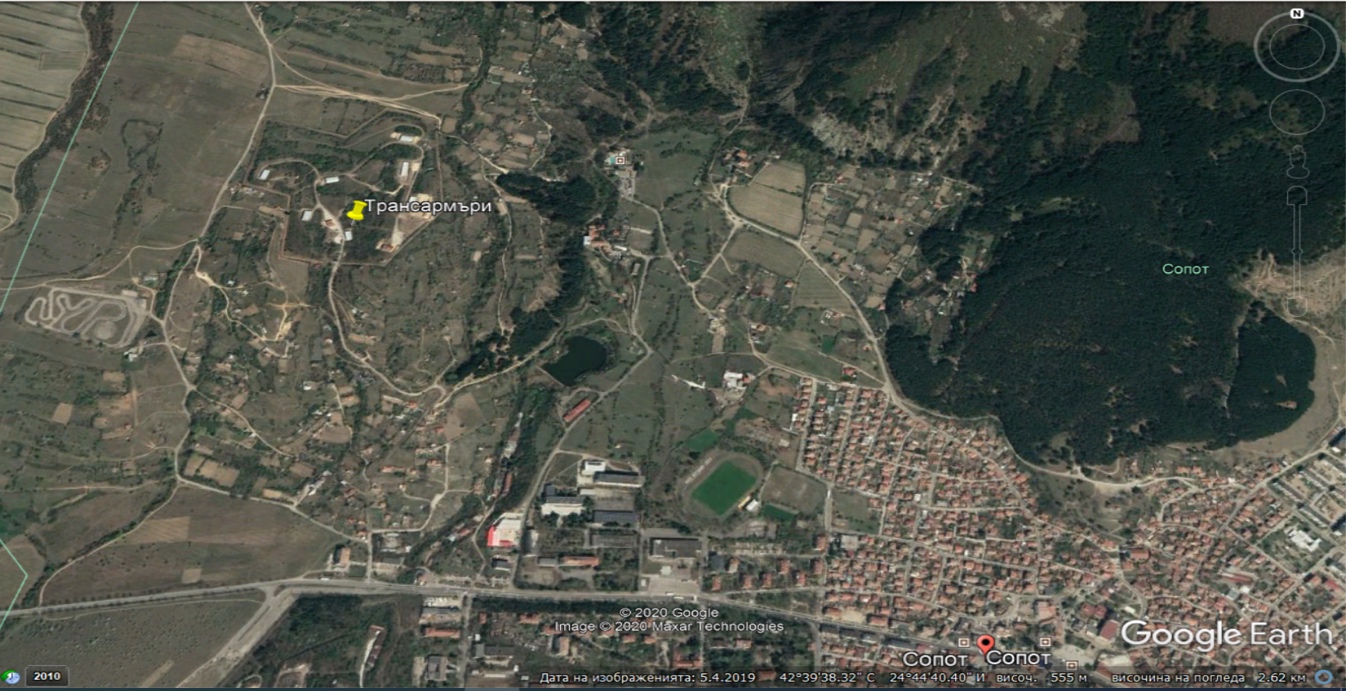 Всички строителни и експлоатационни дейности във връзка с осъществяването на ИП ще се извършват в границите на горния имот.За реализацията на ИП не се предвижда изграждане на нова пътна инфраструктура. Ще бъдат използвани съществуващи пътища от републиканската и общинската пътни мрежи, както и съществуващ местен път за достъп до обекта от юг. Взаимовръзка и кумулиране с други съществуващи и/или одобрени инвестиционни предложенияИП няма връзка или кумулиране с други обекти/дейности или одобрени ИП в обхвата на въздействие.Използване на природни ресурси по време на строителството и експлоатация на земните недра, почвите, водите и на биологичното разнообразиеСтроителствоПри реализирането на инвестиционното предложение ще се използват бетонови смеси други строителни материали, които ще бъдат закупувани от търговската мрежа.Строителство и експлоатацияЕлектрическото захранване на обектите в ИП ще се осъществява от съществуващата електропреносна мрежа на гр. Сопот и съгласно писменото становище на електро разпределителното дружество ЕР ЮГ ЕАД.Водоснабдяването за питейни, хигиенно-битови, противопожарни и производствени (измиване на помещения) нужди ще се извършва от действащия водопровод на населеното място съгласно Договор № 34 793/ 16.07.2018г. с „ВиК“ ЕООД, Пловдив (приложен към настоящата информация).ИП не предвижда използване на други ресурси. ИП не предвижда експлоатацията на земни недра, почви и биологично разнообразие.Генериране на отпадъци - видове, количества и начин на третиране, и отпадъчни водиГенериране на отпадъциТретирането на генерираните по време на строителството и експлоатацията отпадъци ще се осъществява съгласно действащото в страната законодателство – Закона за управление на отпадъците и подзаконовите нормативни актове към него.Всички отпадъци, образувани по време на строителството и експлоатацията, се предвижда да се предават на дружества, притежаващи разрешителни за съответните дейности по третиране на отпадъци. Единственото изключение ще са отпадъците от взривни вещества, образувани при експлоатацията, които ще се унищожават на площадката.По време на строителствоСъгласно изискванията на Закона за управление на отпадъците и Наредбата за управление на строителните отпадъци и за влагане на рециклирани строителни материали преди започване на строителството ще бъде изготвен и съгласуван с отговорните институции план за управление на строителните отпадъци. Въз основа на сключен договор с фирми, притежаващи необходимите разрешителни за дейности с отпадъци, съгласно изискванията на ЗУО, необходимите количества строителни отпадъци ще се предават за рециклиране, а останалите ще се извозват за третиране, съгласувано с общинска администрация (община Сопот).Изпълнението на инвестиционното предложение е свързано основно с преустройство на сгради и монтаж на технологично оборудване.За реализацията на ИП ще се извършват минимални изкопни работи за направа на фундаменти на съоръженията и вертикална планировка. Предвижда се поддръжката на строителната техника да се извършва в специализирани сервизи, а не на територията на строителната площадка.Основните дейности по време на строителството, които ще генерират отпадъци, са описани в т.II.5.Очаква се да се генерират незначителни количества от следните видове отпадъци, класифицирани съгласно Наредба № 2/23.07.2014г. за класификация на отпадъците:По време на експлоатацияОкончателното класифициране на горепосочените видове отпадъци ще се извърши съгласно изискванията на Наредба №2/23.07.2014г. за класификация на отпадъците. На площадката на ИП ще се извършва единствено предварително съхраняване на отпадъци по смисъла на §1, т.27 ЗУО, с изключение на отпадъците с код 16 04 03*.Производствените отпадъци ще се съхраняват в специализирани контейнери за временно съхранение, като периодично ще се извозват от лицензирани фирми за рециклиране. Образуваните отпадъци не са свързани директно с прилаганата технология и с разходни норми, а са с общ произход за производството, като почистване, опаковки, необходимост от механични дейности по изделията или ремонтни дейности, поради което количеството им ще зависи от опаковането на доставяните и използвани материали, конкретните необходимости с цел безопасност при работа и качество и безопасност на продукта. Отпадък с код 08 01 14 (утайки от бои или лакове, различни от упоменатите в 08 01 13) ще бъдат образувани в количество около 1 кг/месец и също ще бъде предаван за третиране на оператори, притежаващи съответното разрешение за третиране на отпадъци по ЗУО.Смесени битови отпадъци – код 20 03 ще се съхраняват в специализирани контейнери на площадката, като периодично ще се извозват от специализирана фирма до регламентирана инсталация за третиране на битови отпадъци. Отпадъците с код 16 04 03* (Други отпадъчни взривни материали)ще се образуват в максимално количество от 1 кг/месец и ще бъдат обезвреждани на площадката в специално проектирано съоръжение за унищожаване на взривни вещества.Отпадъчни водиБитово-фекални отпадъчни води Битово-фекални отпадъчни води няма да бъдат зауствани във водни обекти. По време на строителството и експлоатацията на ИП ще се образуват отпадъчни води с битово-фекален характер, които ще се отвеждат във водоплътна изгребна яма. Водите ще бъдат изпомпвани от ямата и третирани в ПСОВ на ВиК Пловдив съгласно договор, сключен с дружество, предоставящо услуги по събиране, транспортиране и предоставяне на отпадъчни води за третиране в ПСОВ на ВиК Пловдив (приложен към настоящата информация).Производствени отпадъчни водиПри строителството производствени отпадъчни води няма да бъдат образувани. По време на експлоатацията ще се образуват отпадъчни води само от почистването на помещения. Очаква се водите да съдържат единствено неразтворими вещества от общ прах и евентуално – следи от взривни вещества. Тези води, след утаяване ще бъдат събирани в резервоар на площадката и ще бъдат предавани за третиране в ПСОВ на ВиК Пловдив съгласно договор, сключен с дружество, предоставящо услуги по събиране, транспортиране и предоставяне на отпадъчни води за третиране в ПСОВ на ВиК Пловдив (приложен към настоящата информация).В бояджийската камера ще се използва оборотна вода в скрубер за улавяне на аерозоли. Количеството и се предвижда да бъде около 100l и няма да се изпуска от съоръжението, а само ще се допълва при установено изпаряване на част от нея.Производствени отпадъчни води няма да бъдат зауствани във водни обекти.1.5. Замърсяване и вредно въздействие; дискомфорт на околната средаПри изграждане на инвестиционното предложение и експлоатацията му не се създават условия за замърсяване, вредни въздействия и дискомфорт на околната среда. Информация за очакваното въздействие върху компонентите на околната среда и човешкото здраве се съдържа в раздел IV на настоящата информация.По време на строителствоНе се очаква да настъпи дискомфорт или значително вредно въздействие върху околната среда, тъй като: не се  очакват емисии на вредни вещества в атмосферния въздух, освен от строителна/транспортна техника, които биха могли да имат незначително въздействие единствено върху работещите на площадката; не се очаква въздействие върху климата, повърхностните и подземните води;ще се образуват незначителни количества битови и строителни отпадъци, които ще бъдат само съхранявани на място до тяхното извозване и последващо третиране;очаква се незначително шумово въздействие в границите на площадката; няма да се използват природни ресурси, електрозахранването на техниката ще се извършва чрез съществуващата елекрическа мрежа на площадката;  не се очаква въздействие върху почвите, биоразнообразието и зони от националната екологична мрежа;Подробностите относно очакваното въздействие са представени раздел IV на настоящата информация.По време на експлоатация Не се очаква да настъпи дискомфорт или да има значително вредно въздействие върху околната среда, тъй като няма да бъдат генерирани фактори на околната среда, които да оказват въздействие върху компонентите на околната среда. Подробностите относно очакваното въздействие са представени раздел IV на настоящата информация.1.6. Риск от големи аварии и/или бедствия, които са свързани с инвестиционното предложение  Основните опасни вещества и смеси, които ще се използват в производствения процес и които могат да доведат до възникване на големи аварии са веществата, които се класифицират като Експлозиви (подкласове 1.1, 1.2, 1.3, 1.5 или 1.6).На площадката ще се съхраняват и използват тротил, окфол 3.5 (флегматизиран октоген със състав Октоген  - 96.5% и Оксизин – 3.5% (окислен церезин)), октоген (HMX), хексоген (RDX или циклотриметиленетринитрамин).Значителните опасности от експлозиви са по същество еднакви, независимо дали те са в производство, съхранение или по време на транспортиране.Терминът експлозив обхваща широк спектър от енергийни материали и продукти, с различни свойства, в зависимост от голям брой параметри. Въпреки че вероятността от авария с експлозиви е ниска, потенциалните последици могат да бъдат катастрофални.Експлозивите обикновено се разделят на такива, които детонират (т.е. експлодират) и такива, които дефлагрират (т.е. изгарят бурно). Възможността за прехвърляне от дефлаграция към детонация е налице при всички инциденти/аварии с експлозиви, особено когато има елемент на затваряне.Основните дейности в съоръженията, при който могат да се създадат предпоставки за възникване на голяма авария са:дейностите по пресоване, леене и монтаж в Участъци I, II и III и наличие на взривни вещества и готова продукция в междинни складове към тях (съществуващи сгради 5, 6 и 7);съхранение на барути, амонити, пиротехнически изделия, боеприпаси, съдържащи барути, тротил, хексоген, тетрил, октоген вкл и боеприпаси, съдържащи тези в-ва в складове № 2, 3, 4 и 8; товаро-разтоварни дейности;транспортиране на взривни вещества, пиротехнически средства и боеприпаси на територията на площадката.Потенциалните причини за възникването на авария могат да бъдат външни, експлоатационни и природни/естествени, като:Външни – злоумишлено действие, домино ефект от друго предприятие;Експлоатационни - злополука или инцидентно действие срещу съоръжение, обикновено под формата на физически удар от механични инструменти/предмети или друга техника както и злоумишлено действие, корозия – вътрешна, външна или комбинация от двете; конструктивни дефекти/дефекти на материала; грешка на персонала;Природни явления или бедствия – светкавици, мълнии, ветрове, наводнения, свлачища, земетресения и др.;Комбинация от горните причини или непредвидени явления.При нормална експлоатация на оборудването и складовите помещения и спазване на изискванията за работа с ВВ, няма възможност от възникване на авария с опасни химични вещества и смеси.Основният риск,  при съхраняването на ВВ, боеприпаси и изделия със специално предназначение в базата, е риска от възникване на частичен пожар с последващ взрив. Възможно е възникването на местен/ локален/ взрив, който в последствие може да  премине в масов взрив- детонация.Източник на опасността от пожар може да бъде отвън, или от причини възникнали вътре  в складовата база. При неизправност на мълниезащитната инсталация в резултат на атмосферни въздействия в складовете може да възникне пожар и при определени условия в отделните складови помещения може да възникне взрив.В Монтажните участъци ще се работи както с бризантни взривни вещества (TNT; TNT/RDX, Окфол, Хексоген и др.), така и с капсул-възпламенители, барути и барутни горива които са способни под влияние на външни въздействия да отделят голямо количество газове при краткотрайност на процеса и екзотермичност на явлението, с което се увеличава пъргавината на газовете. Те могат да се запалят, взривят или детонират. За възбуждане на взрив е необходимо на ВВ да се употреби външно въздействие (наличие на начален импулс). Тази енергия може да бъде:- механична – удар, набождане, триене; - топлинна –нагряване, струя, пламък; - електрическа – нажежаване, искра;  - взривна енергия - от друго взривно веществоЧувствителността на различните ВВ към действието на първоначалния импулс при една и съща форма не е еднаква и се колебае в широки граници.- Чувствителността на използване на ВВ към нагряване (температура на избухване) е 250÷295 ºС, а за бездимните барути 180÷300 ºС.- Чувствителност на ВВ при удар – при използвана тежест 10 кг. Падаща от височина 0.25 м, вероятният процент на взрив е 5÷10%.Имайки предвид това, технологията залага дейности, мероприятия и мерки недопускащи подобни гранични стойности за достигане на начален импулс, предизвикващ запалване, взрив или детонация. Поради факта, че в някои от складовете ще се съхраняват изделия с ниска степен на опасност, в случай на запалване или активиране, няма опасност от изхвърляне на фрагменти със значими размери или в голям обхват.  В някои от складовете ще се съхраняват в определени периоди и боеприпаси при които е характерна така наречената снарядна опасност, но няма опасност от масов взрив.  Количествата на взривните вещества, които ще са налични са съобразени с вече разрешените количества при изграждането на сградите.1.7. Рисковете за човешкото здраве поради неблагоприятно въздействие върху факторите на жизнената среда по смисъла на § 1, т. 12 от допълнителните разпоредби на Закона за здраветоФакторите на жизнената среда, по смисъла на § 1, т. 12 от допълнителните разпоредби на Закона за здравето, са:води, предназначени за питейно-битови нужди;води, предназначени за къпане;минерални води, предназначени за пиене или за използване за профилактични, лечебни или за хигиенни нужди;шум и вибрации в жилищни, обществени сгради и урбанизирани територии;йонизиращи лъчения в жилищните, производствените и обществените сгради;нейонизиращи лъчения в жилищните, производствените, обществените сгради и урбанизираните територии;химични фактори и биологични агенти в обектите с обществено предназначение;курортни ресурси;въздух. Реализирането и експлоатацията на инвестиционното предложение няма да  окажат неблагоприятно въздействие върху нито един от факторите на жизнената среда, изброени по-горе и съответно не крият рискове на човешкото здраве.При строителството и експлоатацията на ИП не се предвижда заустване на отпадъчни води или друго въздействие върху водни обекти/тела, шумът и вибрациите са ограничени в рамките на производствените помещения- далеч от жилищни, обществени сгради/урбанизирани територии, не се предвиждат източници на йонизиращи/нейонизиращи лъчения, образуване/изпускане на химични или биологични фактори/агенти, не се предвижда образуване или изпускане на вещества, контролирани по Закона за чистотата на атмосферния въздух. Поради горното няма да е налице въздействие върху курортни ресурси.2. Местоположение на площадката, включително необходима площ за временни дейности по време на строителствотоИП ще бъде осъществено в новообразуван УПИ с №68080.172.434 с отреждане - за производствени и складови дейности за специална продукция, като за целта следва да бъде одобрен ПУП – ПРЗ от ЕСУТ при община Сопот (със Заповед №РД-09-122/27.03.2019г. на Кмета на Община Сопот е разрешено процедирането на комплексен проект за инвестиционна инициатива, съгласно чл. 150 от ЗУТ в обхват: Подробен устройствен план /ПУП/ - План за регулация и застрояване /ПРЗ/ за обединяване на два имота, а именно ПИ с идентификатор 68080.172.430 и ПИ с идентификатор 68080.172.431 по КККР на Община Сопот в новообразуван УПИ 68080.172.434 с отреждане „За производствени и складови дейности за специална продукция“ и технически инвестиционен проект за изграждане на обект с подобекти: „Цех за пресоване и леене на ВВ и производство на двигатели“, "Мoнтажен участък" и "Участък взриватели и изпитателна станция").Строителството и дейностите, свързани с него ще се осъществят изцяло в границите на горното УПИ с №68080.172.434.3. Описание на основните процеси (по проспектни данни), капацитет, включително на съоръженията, в които се очаква да са налични опасни вещества от приложение № 3 към ЗООСНа площадката са налични 8 (осем) броя сгради, като в 7 от тях ще са налични  взривни вещества /ВВ/,  средства за взривяване /СВ/, пиротехнически състави и изделия със специално предназначение, както следва:Съществуващ склад №1 – общ склад (в склада няма да се съхраняват взривни вещества или специална продукция, а ще се съхраняват механични детайли и инструменти и изделия от метал);Съществуващ склад №2 – съхранение на барути, амонити, пиротехнически изделия, боеприпаси, съдържащи барути, тротил, хексоген, тетрил, октоген вкл и боеприпаси, съдържащи тези в-ва;Съществуващ склад №3 – съхранение на барути, амонити, пиротехнически изделия, боеприпаси, съдържащи барути, тротил, хексоген, тетрил, октоген вкл и боеприпаси, съдържащи тези в-ва;Съществуващ склад №4 - съхранение на барути, амонити, пиротехнически изделия, боеприпаси, съдържащи барути, тротил, хексоген, тетрил, октоген вкл и боеприпаси, съдържащи тези в-ва;Съществуващ Склад №5 се преустройва в Участък за пресоване, леене на взривни вещества и производство на гориво и двигатели;Съществуващ Склад №6 се преустройва в Участък за монтаж на взриватели и изпитвания на произвежданите изделия;Съществуващ Склад №7 се преустройва в Участък за монтаж на реактивни двигатели за изстрели за РПГ-7В и на стартови заряди за изстрели за СПГ-9 и 2А28. Съществуващ склад №8 – Барути, амонити, пиротехнически изделия, боеприпаси, съдържащи барути.     Три от тези сгради (съществуващи складове 5, 6 и 7) ще се преустроят в производствени участъци, в които ще се осъществяват следните дейности:- Участък I - Пресоване, леене на взривни вещества и производство на гориво и двигатели за артилерийски, минохвъргачни изстрели и изстрели за системите РПГ-7В, СПГ-9, 2А28 и др. осколочни,  осколочно - фугасни, кумулативни, тандемно - кумулативни, термобарични, кумулативно - термобарични, висококинетични и други изстрели;- Участък II - Монтаж на реактивни двигатели за изстрели за РПГ-7В и на стартови заряди за изстрели за СПГ-9 и 2А28;- Участък III - Монтаж на взриватели и изпитвания на произвежданите изделия.Участък I за пресоване, леене на ВВ и производство на двигателиДейностите по пресоване, леене на ВВ и производство ще се осъществяват в специален за целта участък, където са обособени отделни подучастъци съответно за пресоване, леене и производство на двигатели. Изделията, които ще се пресоват, по конструкция са еднотипни според вида си и представляват самостоятелни пресовки или запресовани корпуси от бризантни взривни вещества (БВВ). Изделията, които ще се леят също са еднотипни и представляват отливки от тротил (TNT). Производството (леене, формоване) на горивата (двигателите) е също еднотипна дейност при подготовката, отливането и последващо хомогенизиране на двигателите за различните видове системи.Преди да започнат дейностите по пресоване, леене и производство на двигатели се изпълняват следните подготвителни дейности:Получаване, междинно съхранение и темпериране на бризантни взривни вещества (БВВ). Взривното вещество се разтоварва и темперира в условията на помещението не по- малко от 4 ч. при температура не по-ниска от 16°С. Помещението ще бъде оборудвано с термохигрометър.Взривните вещества (ВВ) ще се нареждат върху дървени скари, облицовани с лист от цветен метал и заземени към общия контур.Загребването, пренасянето или съхранението освен в щатна опаковка може да бъде и в съд от цветен метал (искронеобразуващ), заземен към общия контур. Загребването може да става с лопатка от цветен материал, за предпочитане захваната с проводник към заземителния контур.Пресяване на БВВ. След проверка на пломбите и почистването от прах опаковките се отварят с помощта на инструменти от цветен метал. Изсипват се в заземена вана от цветен метал през месингова (медна) мрежа (сито). Празните опаковки се изнасят извън помещението. Взривното вещество в подходящи съдове (вани) от цветен метал се пренасят до следващото помещение на технологичната линия.Пресоване на БВВВ участъка за пресоване ще се произвеждат пресовки на БВВ, включващи и пресоване на шашки и елементи на оборудване бризантни взривни вещества.Оборудването в участъка за пресоване включва 3 бр. преси, както следва:Преса с усилие на пресоване 250 т, разположена в кабина № 1 - пресоване в корпус пресовка 1 и окончателно брикетиране на елементи от челната част (ЧЧ) на кумулативна граната- количество ВВ до 12 кг.Преса с усилие на пресоване 160 т, разположена в кабина № 2 - пресоване на брикети за кумулативна граната или различни видове пресовки за изстрели - количество ВВ до 8 кг.Преса с усилие на пресоване 63 т, разположена в кабина номер № 3 - пресоване на разривни пресовки, заряди за изстрели с тегло до 5 кг.Технологичния процес по пресоване включва следните дейности:Разтегляне на БВВ - извършва се на везна (механична или електронна). Установената маса на видовете пресовки се записва в журнал. Разтегляното ВВ се изсипва в чаша от цветен метал (алуминиева, медна или друг вид).Пресоване на БВВ и избиване на пресовките - извършва се на хидравлични преси в зависимост от големината на пресовката или нейната плътност. Пресите са разположени в бронекабини с олекотена външна страна. Пресоването се извършва в матрици (прес. инструмент), обикновено на първо пресоване и допресоване, поставени върху транспортна количка за 6 бр. инструменти (два за пресоване, два за допресоване и два за избиване на пресовките). Подават се към пресата автоматизирано през технологичен отвор в стената затворен от брониран щит. Температурата в работното помещение трябва да се поддържа между 15°С и 35°С, при относителна влажност до 75%. Лакиране на пресовки - извършва се в лакобояджийска камера с бояджийски пистолет. Преди лакиране повърхнините на пресовките се почистват от прах на ВВ. Почистването се извършва чрез забърсване със суха памучна тъкан или чрез обдухване с въздух, несъдържащ влага и масла. Почистването трябва да се извършва под аспиратор. Лакирането се извършва обикновено само на едната повърхнина с лак.Подбор на медни фунии.Почистване на пресовки в корпус - при пресоването по челата на пресовките се получават усенъци. Почистването се извършва чрез протриване върху копринена или памучна тъкан или с нож от цветен метал. Периодично, по време на работа генерираният прах от ВВ се събира и унищожава или съхранява в изолатор, а работното място се почиства с навлажнена с алкохол памучна тъкан.Външен оглед и контрол - пресовките 100% се проверяват по външен вид и височина със скоба. Не се допускат външни включвания, разслояване, пукнатини, откъртвания по ръбовете или усенъци. Готовите пресовки се подреждат върху дървени или метални табли (от цветен метал). При необходимост се маркират с печат с неизтриваема боя. Извършва се и контрол на масата и плътността (за определяне на плътността може да се използва лабораторията на изпитателната). Задължителен контрол се извършва в началото на всяка смяна и не по-малко от два пъти по време на смяната. Формиране на партиди от пресовки.Леене на ВВВ процеса на леене няма химично или биологично превръщане на материалите – леенето е само термичен процес. Загряването на тротила става в съоръжение за подгряване на ВВ в тесни температурни граници. Температура му на топене е 81,3°С. За да се втечни материалът трябва да се загрее над тази температура и не трябва да стига температурата на кипене. Препоръчителна температура - по-малко от 100°С. Температурата на подгряващата течност (гликол, масло) да бъде с 20% под температурата на кипене - препоръчително под 100°С. Тротилът се подгрява до максимална температура 100°С.Оборудването в участъка за леене на ВВ включва:2 бр. основни резервоари (200 л всеки), за първоначално стопяване на ВВ; 1 бр. буферен резервоар, за стопено ВВ - 200 л;Скара за подготвено за темпериране ВВ;Транспортна тръба, свързваща подгряващите резервоари с конвейера за дозиране;Конвейер за дозиране (пълнене на корпуси);Последен контрол след заливане - събирателна масаМясто за втвърдяване/охлаждане на залети корпуси Почистване на очкото с фреза и фреза (бормашина)Окончателен контролСъхранение на сменната изработкаТранспорт (конвейер) за ВВТехнологичния процес по леене включва следното:След предварителната подготовка (темпериране и пресяване, описана по-горе) се пристъпва към транспортиране на ВВ към съоръжение за подгряване на ВВ - пренасянето на пресятото ВВ става в предварително подготвена опаковка, не повече от 25 кг.След стопяването на ВВ в основните резервоари, чрез транспортна тръба, стопилката се подава към конвейер за дозиране. Дозирането се извършва на етапи (първо основно заливане и второ фино довършително заливане).Следва осъществяване на контрол след заливане и охлаждане на залетите корпуси на специално обособено място за това.След втвърдяване, летите корпуси се подлагат на почистване в специално обособен участък с бронекабина за фрезоване последващ контрол на шнековани корпуси и маркиране. Готовите корпуси се подават за боядисване и преминават през камера за грундиране, камера за боядисване и камера за сушене. Нареждат се на стелажи за временно съхранение и биват транспортирани.Производство на двигателиОписанието и параметрите на технологичния процес и разчета на нормативите по работни места ще бъдат ясни, когато се избере и уточни технологията, по която ще се произвеждат двигатели и оборудването, което ще се достави за производство на двигатели. Това ще доведе и до дострояване на необходимите помещения, свързани с това производство. Няма да се реализира на този етап и не е предмет на настоящата процедура.Участък II за монтаж на реактивни двигатели за изстрели за РПГ-7В и на стартови заряди за изстрели за СПГ-9 и 2А28Изделията по конструкция са еднотипни според вида си и представляват изстрели, изстрелвани от системите РПГ-7В, СПГ-9, 2А28, артилерийски, минохвъргачни и др., в които се влагат пресовки от бризантни взривни вещества (БВВ) или готови бойни глави, реактивни двигатели, стартови заряди и др.Изработването им ще се извършва на специализирани работни места, оборудвани за всяко изделие съобразно неговата специфика.Монтажът на изделия (изстрели) ще се извършва в два подучастька:А. Подучастък за монтаж на изстрели за системи РПГ-7В, СПГ-9, 2А28 и др. Монтажът ще се осъществява на четири броя обособени конвейера в две основни работни помещения (помещение I и помещение II) и  включва следните основни дейности:Монтаж на кумулативен изстрел;Монтаж на тандемно-кумулативен изстрел;Монтаж на осколочен изстрел;Монтаж на осколочно-фугасен изстрел;Монтаж на термобаричен изстрел;Монтаж на кумулативно-термобаричен изстрел;Монтаж на висококинетичен изстрел;Технологичният процес е идентичен за всички изстрели.По-долу е представен технологичният процес за основен изстрел от двата вида, с най-голямо натоварване на конвейерите.Първи конвейер - Монтаж на кумулативната  граната 40х100 mm за РПГ-7В , работно помещение IIТехнологичният процес включва:Завиване на проводникът към кумулативната фуния, като предварително се  подмазва резбата с епоксиден компаунд с добавена 10% Al пудра;Проверка наличието на ел. верига между проводника от кумулативната фуния и проводникът към дънното взривателно устройство;Завиване на пиезо-генераторът към обтекателят  и подмазване на резбата с епоксиден компаунд;Подключване на проводниците към пиезогенератора (проводникът от кумулативната фуния и проводникът от дънното взривателно устройство);Поставяне на обтекателя към корпуса с епоксиден компаунд;Проверка надеждността на изолацията;Проверка радиалното биене на бойната част;Почистване на изтеклият компаунд;Маркиране на бойната част;Окончателен контрол на бойната част;Завиване на притискащ пръстен;Завиване на проводника към притискащият пръстен;Подмазване на резба на двигател реактивен (РД) с епоксиден компаунд;Завиване на бойната част към РД;Проверка радиалното биенето на кумулативната граната (КГ).Оглед и поправка на външен вид на гранатата.Окончателен контрол на външен вид на гранатата.Подмазване на резба М 16 с УПСГ-23 и завиване на капачка предпазна.Поставяне на капачка предпазна върху пиезогенератора.Първи конвейер - Монтаж на граната кумулативна и опаковане на изстрел кумулативен, работно помещение IТехнологичният процес включва:Обвиване на капачка предпазна и сопло с подпергамент.Поставяне на КГ в полиетиленов ръкав.Изсмукване на въздуха, чрез  вакуум от полиетиленовият ръкав.Термосварка на полиетиленовият ръкав.Подреждане на гранатите на количка-палет за престой  два часа.Опаковка в сандък и контрол на изстрелите. Втори конвейер -Монтаж и снаредяване на челна част на осколочни изстрели, работно помещение IIТехнологичният процес включва:Маркировка на тръба (корпус).Обезмасляване на резбите на дъно преходно и тръба.Подмазване на резба на тръбата с епоксиден компаунд.Завиване на дъно преходно към тръба.Поставяне на заряд разривен и завиване и развиване на обтекателя.Подмазване на резба на корпуса с епоксиден компаунд.Окончателно завиване на обтекателя към корпус снаряден.Проверка на биенето на ЧЧ.Технологичен престой два часа.Поправка на външното покритие на ЧЧ.Окончателен контрол.Втори конвейер - Монтаж и опаковка на осколочни изстрели, работно помещение IТехнологичният процес включва:Подмазване на резба и завиване на капачка предпазна.Обвиване на соплото и капачка предпазна с хартия предпазна парафинирана.Поставяне на капак предпазен върху ГО-2 и опаковка в полиетиленов чувал.Термосварка широк отвор.Създаване на вакум в чувала.Термосварка тесен отвор.Подреждане на гранатите върху количка-палет за престой два   часа.Опаковка в сандък и контрол на опаковката.Б. Подучастък за монтаж на реактивни двигатели и стартови заряди:Монтажът се извършва в две основни работни помещения (помещение VI и помещение VII) и включва следните основни дейности:Монтаж на реактивни двигатели за изстрели за РПГ-7В.Монтаж на стартови заряди за изстрели за СПГ-9 и 2А28.Монтаж на реактивни двигателиМонтажът на изделията се извършва на обособени работни места:Монтаж на сборка сопло за реактивни двигатели; Монтаж на реактивни двигатели;Поради голямото разнообразие на реактивни двигатели и стартови заряди, ще бъде разгледан по един основен вид с най-голямо натоварване на работните места.Монтаж на сборка сопло за реактивен двигател (РД) - работно помещение VIIТехнологичният процес включва:Получаване на соплата и изваждане от опаковката.Подготовка на обезмасляваща течност във вана.Обезмасляване на резбата и отворите на сопловия блок в подходяща кошница.Подсушаване.Подготовка на херметизираща паста.Подмазване на отворите на соплото с херметизираща паста.Поставяне на херметизиращите мембрани (тапи).Подмазване на тапите с херметизираща паста.Сушене на скари.Монтаж на двигател реактивен, работно помещение VI  Технологичният процес включва:Получаване и подготовка на механизъм пирозакъснителен (ПР) и- входящ контрол.Поставяне на ПР на прибор за завиване.Подмазване резбата на ПР. Завиване на ПР в дъното на камерата на двигателя.Подсушаване на двигател реактивен (РД).Монтиране на капсул възпламенител (КВ) към дъното на РД.Подсушаване на КВ.Насипка от черен барут в отвора на дъното на РД.Поставяне на капачка и подмазване на капачката.Подсушаване на капачката.Контролна операция и поставяне на щемпел.Поставяне на барутната шашка.Поставяне на диафрагма (упор).Подмазване на резбата на РД.Завиване на соплото към камерата на РД.  Окончателен контрол на външен вид и щемпеловане на РД.Сушене на РД.Подмазване на резбата на дъното на РД.Поставяне на шайба пружинна на дъното на РД.Завиване на предпазна капачка на дъното на РД.Монтаж на стартови заряди - работни помещения VI и VII.Технологичният процес за производството на заряди барутни стартови се разделя на няколко етапа:входящ контрол;снаредяване на зарядната торбичка с барут;монтаж на механичните детайли и сглобени единици; монтаж заряд заряд възпламенителен;окомплектоване на сборката със снаредената зарядна торбичка;опаковане.Снаредяването на зарядната торбичка с барут включва маркиране на торбичката, претегляне на барута, поставяне в торбичката, зашиване и контрол и се извършва в работно помещение VI.Монтажът на механичните детайли и сглобени единици се извършва в работно помещение VII. При монтажа се използват специални приспособления. Извършва се подлепване и лакиране на платно пироксилиново - целулозно (ППЦ), монтаж на диафрагма. След това сборките се предават за монтаж на бързодействащо съединение. След което се предават в работно помещение VI за монтаж на комплект форсажен, заряд възпламенителен и диафрагма сглобена. Окомплектоването и опаковането на заряда се извършва в работно помещение VI.  Монтира се зарядната торбичка към тръба с диафрагма. Контрол в калибър-камера и измерване на омическото съпротивление на електрическата верига. В Участък за монтаж на реактивни двигатели за изстрели за РПГ-7В и на стартови заряди за изстрели за СПГ-9 и 2А28 опаковането на крайните изделия ще се извършва в цеха.  Сформирането на партиди и палетизацията на сандъците ще се извършва в склад.В междинни складови помещения на монтажен участък, ще се съхраняват необходимите за производството дневни норми ВМ.Участък III за монтаж на взриватели и изпитвания на произвежданите изделияИзделията, които ще се монтират, са еднотипни по конструкция според вида си и представляват взриватели и взривателни устройства, възпламенители и закъснители за артилерийски, минохвъргачни изстрели и изстрели, изстрелвани от системите СПГ-9, РПГ-7В, 2А28 и др., в които се влагат различни механични детайли и сборки, пиезо електрически елементи и пиротехнически сборки, капсули и пресовки от бризантни взривни вещества (БВВ) и др. Изработването им ще се извършва на специализирани работни места, оборудвани за всяко изделие съобразно неговата специфика.За завършване на целия технологичен и производствен процес ще се организират и изпитванията на произвежданите изделия.Монтаж на пиезоелектрически челно дънни и контактни механични взривателиМонтажът на изделията ще се извършва в участъка за взриватели, който представлява обособена част от проектираната сграда, състоящ се от помещения, в които ще се монтират основно пиезоелектрически челно дънни и контактни механични взриватели.Ще се осъществява монтаж на механични челни, контактни, взриватели (монтаж на минен взривател М-6 и М-6Н и механичен челен, контактен, минен взривател М-12), който ще преминава през следните етапи:Получаване на детайли и материали – всички трябва да са предварително доставени в цехов склад и темперирани.Входящ контрол на детайлите – калибриране на всеки детайл.Настройване – настройчика прави десетина бройки и след това се продължава монтажа. Периодично на 50÷60 бр. се проверяват по 5÷6 бр..Загъване на тръбичка към контакт долен. Не се допуска нарушаване на покритието, разкъсване на материала, превъртане от усилието на ръката.Контролна проверка на външен вид и размери.Опаковане – обикновено се поставя знак (щемпел на извършващия операцията).Всички сборки се подреждат върху табли.Монтажът на пиезоелектрически генератор ПЕГ включва: Получаване на детайли и материали – всички детайли и материали трябва да са предварително доставени в цехов склад и темперирани особено през студения сезон. Входящ контрол на детайлите - калибриране всеки детайл.Контролна - Определяне на напрежението образуващо се от пиезоелемента.Сушене на контакт монтиран (термостатиране)    Монтаж на пиезоелемента и ударника в контакт монтиран и завиване на гайката на ръка.Завиване и в последствие дозавиване на гайката с осово усилие.Проверка на електрическата здравина на изолацията между корпуса и тръбичката с напрежение 3 500 V - 100% контрол.Приготвяне на компаунд, съдържащ епоксидни съставки, тройна смес и полетилен амин. Приготвяне на компаунда ще се извършва на отделно работно място. Сместа се хомогенизира за 5 min с бъркалка. Използва се до 2 h. Суши се 6 h. Мотажът продължава след изсушаване.Нанасяне на компаунд на мястото на допиране на корпуса и гайката. Контрол.Настройване на загъвкатаМонтаж и загъване на мембрана към корпуса Контрол и поправяне на некачествените сборки Приготвяне на херметик УТ-34, съдържащ херметик УТ; манганов окис; дифенилгуанидин; Бърка се до пълно хомогенизиране.  Херметика след приготвяне се остава свидетел на стъкло и се записва номера на поредната доза и часа на разбъркване. Използва се до 2 h. Монтаж и последващи действия продължават след изсушаване. Суши се 6 h.Нанасяне на херметика в мястото на завалцоване на мембраната. Контрол на херметичност 100%. Сортировка и поправка на нехерметичните сглобени единици и контрол.Почистване и настройване.  Маркиране.Монтаж на тесма към чека – използва се прибор за загъване на чеката. Монтаж на капак предпазен и чека с тесма.Загъване на чека.Контрол на външен вид и габаритни размери 100%.Поставяне на пружина върху тръбичката.Контрол.Опаковане, оформяне на партидата и контрол.При работа всички сборки се подреждат върху табли.На едно работно място ще се изработват по около 100 бр. взриватели или сборки. В едно работно помещение ще се работи само един вид взривател.По време на монтажа на всички видове взриватели ще се налага междинно съхранение на материали, детайли, сглобени единици и изделия.Изпитателна станция:Изпитванията на изделията ще се извършват в обособена част от сградата на участъка за взриватели в специални за това съоръжения. Ще се извършват изпитвания на: пиезоелектрически челно-дънни и контактни механични взриватели; пирозакъснители; възпламенители; заряди; различни видове пресовки от ПС и БВВ, корпуси на снаряди от различни видове изстрели и двигатели:На изпитване подлежат:капсул-възпламенители;капсул-детонатори;искрови електродетонатори;електровъзплоаменители;детониращи устройства и предавателни заряди;взриватели пиезо електрически или механически за различни боеприпаси и сглобени единици за тях;кумулативни и кумулативно-осколочни боеприпаси;осколочни боеприпаси;пиротехнически изделия и сглобени единици за тях;минохвъргачни изстрели;възпламенителни заряди;стартови заряди и двигателни шашки за тях.На площадката ще се извършва само един вид дейност и към втора дейност ще се пристъпва след охлаждане и щателно почистване на мястото.Поради естеството на работа и ограничения брой работници не е възможно да се извършват повече от четири изпитвания едновременно.В таблицата по-долу са посочени количествата взривни вещества, които ще се съхраняват в отделните сгради, изчислени в тротилов еквивалент, предмет на инвестиционното предложение на Трансармъри  и разрешеното количество (съществуващо положение) преди началото на преустройството.                                        4. Схема на нова или промяна на съществуваща пътна инфраструктураПри реализиране на ИП ще бъдат използвани републиканската и общинската пътни мрежи и наличната изградена пътна връзка до съществуващата площадка. Няма да се изграждат нови пътища. 5. Програма за дейностите, включително за строителство, експлоатация и фазите на закриване, възстановяване и последващо използванеСтроителствоСтроителните дейности ще бъдат извършени в следната последователност:Подготовка на площадкитеПетното на застрояване на новите сгради попада частично върху съществуващи защитни земни валове, обезопасяващи съществуващите сгради служещи до момента като складове за специална продукция. Преди започване на основните изкопни работи да се разчисни площадката от насипите, попадащи в зоната за застрояване.Земни работиИзкопните работи се извършват механизирано до кота -0.60м. като общо подравняване на зоната за застрояване и след това се изкопават ивичните фундаменти до проектна кота. Последните 10см се отнемат непосредствено преди полагане на подложния бетон. По данни от геоложкото проучване в зоната на новото строителство земните маси са преди всичко от стари, добре уплътнени насипи или ерозирали скални образци. Земни маси за подравняване на терена се оставят на близки до площадката места и се ползват в последствие както за обратни насипи, така и за оформяне на вертикалната планировка. Откосите на изкопа се изпълняват вертикално до 1.50м. Бетонови работиБетоновата смес ще пристига на обекта, заготвена в бетоновъзел, с автобетоновози. Полагането и при фундаменти, ще се извършва с помощта на предварително заготвени улеи. На следващ етап полагането и ще се извършва с бетонпомпа.При полагането на бетона в колони, стени и малки самостоятелни конструкции, да се осигурява с плътна работна площадка с охранителен парапет.Кофражни работиПри изпълнението на кофражните работи се предвижда надеждно укрепване, особено при кофриране на дебелите стоманобетонови стени, тъй като налягането при наливане на бетона в тези участъци създава голямо налягане и опасността от поддаване на кофражите е голяма.Връзката на кофражните платна при стените на бронекабините задължително ще се изпълни със стоманени планки, а не със шпилки. Необходимо е осигуряване на плътност на стената.Свалянето на кофража може да се извърши само с разрешение на техническия ръководител. Преди да започне свалянето на кофража, се проверява якостта на бетона за да се установи, че няма натоварвания,  по-големи от съответстващите на фактическата носимоспособност на конструкцията в момента на декофрирането и да се установят евентуални дефекти.Забранява се декофрирането да се извършва преди да е направена стабилна платформа, върху която да стъпват работниците.	Забранява се декофрирането да се извършва от работници, стъпили върху тръби от скелето или върху единични дъски.Армировъчни работиАрмировката ще пристига на обекта заготвена и пакетирана на снопове.Вдигането на армировката ще се извършва с куло кран. Строго се забранява монтирането на армировката, в близост до открити електропроводи, намиращи се под напрежение.Забранява се връзването, полагането и окачването на захранващи кабели за осветление и др. по армировката.Обръща се особено внимание на армирането на стените на бронекабините. Поради голямата височина и непрекъснатост на армировката е необходимо същата да се изпълнява така, че да не остава неукрепена във височина. Изпълнението ще се осъществява едновременно двустранно, а не само по външната или само по вътрешната страна на стената.  При невъзможност от изпълнение в горпосочената последователност трябва да се направи и монтира укрепваща стоманена скара във вътрешността на стената.Монтажни работиСтоманените конструкции се монтират с технически изправни монтажни средства (кулокран). Не се допуска повдигането на товари, превишаващи товароподемността на крана, както и засипани с пръст или сняг елементи. Окаченият елемент се повдига на височина от 30 cm над терена и се задържа. Повдигането продължава, след като се установи изправността на окачването във всички точки.Повдигането и поставянето на елементите в проектно положение се извършва плавно, без удари и сътресения. Конструкциите се освобождават от куката на крана след временното им укрепване. Извършването на други строителни работи в монтажната зона се забраняват.При изпълнението на монтажните работи се обръща особено внимание при работа в сервитутните зони на електропроводи. Стрелата на монтажното средство да не достига разстояния до ел. проводници, по-малки от дадените в таблиците за съответните напрежения.   Довършителни работиВъншните и вътрешни бояджийски и мазачески работи, трябва да се извършват от терена и от строително скеле. Бояджийските или мазачески пневматични машини, трябва да се изпитват на налягане, превишаващо 1.5 пъти работното, преди започване на работа с тях, като се съставят актове за това.Когато се извършва работа с бояджийски машини, в помещения, работниците да се снабдят с газови маски, предпазни очила и ръкавици /при работа с летливи материали/.При извършване на вътрешни бояджийски работи с бои, отделящи вредни за здравето изпарения, да се осигури двустранна обмяна на въздух.Забранява се извършване на покривни работи при лоши атмосферни условия.ЕксплоатацияПри експлоатацията ще се извършва производство на специална продукция, съгласно описаните в т. II.1. характеристики на ИП и в обхвата на процесите, описани в т II.3.При изпълнението на дейностите съгласно разпоредбите на нормативната уредба по околна среда операторът ще изпълнява условията, поставени в Доклада за безопасност (предприятието е класифицирано с висок рисков потенциал, съгласно Глава седма, Раздел първи на ЗООС), вкл. на Доклад за политиката за предотвратяване на големи аварии, Система за управление на мерките за безопасност и Вътрешен авариен план.- Брой на персоналаЦех пресоване, леене и производство на двигатели – 35 бр в т.ч ОТКК, хигиенист, 4 бр. Спомагателни работници, н-к смяна и ИТР;Цех взриватели и изпитателна станция -8 до 10 бр;ЦехМонтажен – 20до 22 работника вкл. Спомагателни и хигиенисти;Общо за обекта складажии 3 бр;ТРЗ и ФСО 5 бр;Обща численост :75 бр.Забл. Охранителите не влизат в това число. Те са под друг закон.- Работни часове на денонощие – смени, продължителност.Работна смяна с продължителност 7 часа. Допуска се работа на две смени -Първа смяна от 06 до 13 ч; с две почивки по 15 мин; Втора смяна то 13 до 20 ч. С две почивки от по 15 мин./влизат в работното време/В края на всяка смяна се предвижда 30 минути за почистване.- Максимална дневна, сменова, производителност. При производството на подобен тип изделия не се залагат норми, за да не се бърза, но когато се работи безаварийно са нормални следните производителности:Пресовки -в зависимост от изделията от 300 до 1000 бр в зависимост от грамажа и сложността на изделието.Леене – в зависимост от изделията от 200 до 600 в зависимост от калибъраМонтажен цех до 1000 бр на смяна в зависимост от изделието- Работни дни в година, почивни дни (събота, неделя).Средно в годината са 230 работни дни/ предвиждаме 20 дни за планови и аварийни ремонти на машините. Когато има поръчки и се налага, ще се работи и съботите и неделите т.е допълнително 90 дни или 340 дни/год. - Транспортиране на суровините, превозни средства.Взривните материали пристигат с превозни средства по шосе, притежаващи сертификат ADR Клас 1 - Експлозиви. Същите пристигат запечатани от отправния склад. Разпечатват се пломбите се в базата от отговорния зав. склад , проверяват се документите, проверява се цялоста на опаковките, броят се и се заскладяват в съответния склад. Складът се запечатва. Взривните вещества, боеприпаси и пиротехнически изделия се завеждат в различни складови книги за приход и разход. Книгите са образци съгл. НАРЕДБА № Iз-895 от 1 април 2011 г. за изскванията към устройството на обектите, предназначени за търговия с оръжия, боеприпаси, взривни вещества и пиротехнически изделия, и условията за извършване на търговия. Контролът върху складовете за взривни материали се осъщектвява от служба КОС на МВР.- Разтоварване, складиране.Превозните средства паркират по едно на склад, независимо от това колко портала има склада. Двигателя на МПС се изключва, гумите се застопоряват с клинове и водачът се отстранява. Следващото за разстоварване МПС чака на 100 м. от склада. След като се разтовари, МПС -то се отдалечава и на негово място идва друго МПС. В склада взривните материали постъпват в щатна опаковка, запечатани и/или пломбирани. Вътре същите се нареждат на фигури,указани в Паспорта на склада.Невзривните материали се доставят от снабдител на база ежедневни, седмични или месечни заявки и постъпват в складовете за съхранение на невзривни материали. Лакове и разстворители се съхраняват в метални шкафове, при положение, че са в малки количества.- Транспортираане по площадката – транспортни средства (МПС, транспортни ленти, ръчни колички, др.), маршрути.На площадката се транспортират с товаротранспортни бусове с обща товароносимост до 3,5 тона. Задължително се транспортират в щатните опаковки. Началник складовете и магазинерите следят движението на суровините и материалите посредством съпътстващите товарите първични документи.- Складиране на готовата продукция, извозване от площадката.Готовите изделия се пакетират и подреждат в щатна опаковка в съответния брой. Запечатват се и се маркират. Отбелязва се вида, партията датата и ОТКК слага  печат. Същите се описват в книга и със нареждане се предават на склададжията за заскадяване. Той транспортира пратката в съответния склад, подрежда вътре стоката и я завежда в складова книга по образец в графата приход. Дефектните и неотговарящите на стандарта изделия се предават на „браковчика“, който унищожава брака на площадка за унищожаване на ежедневния брак, за което изготвя протокол.- Организация на персонала.Персоналът се групира на смени, в които смени се назначават работници и служители, които да изпълняват процесите. Същите работят по определен график, с който служителите се запознават в началото на месеца.Смените се ръководят от клалифициран персонал – началник смени.Началник смените са подчинени на началник-участъци, които получават задачи от гл. Инженер и гл. Технолог. Те запознават началник участъците с изделието, особеностите му, бройките, които следва да се изработят и сроковете. Началник участъците запознават  със спуснатите задачи и технологии началник смените, които започват производството. При пилотните партиди гл. Инженер и гл. Технолог пряко участвуват в обучението на персонала. В края на смяната работните места се почистват, остатъчните ВВ се предават за съхранение в склад за ВМ.- Обучение на персоналаЗа съответната операция се назнача персонал, отговарящ по квалификация за необходимата операция.Независимо от придобитата квалификация,  целият назначен персонал задължително изкарва обучение и придобива квалификация за „основен персонал“съгласно Правилник по безопасността на труда при взривните работи-1997.Основният персонал е както следва:Проектант първа или втора степен- това е най-високата степен според правилника, която дава на персонала да проектира, пише технологии и ръководи останалия персонал в завода. Това са гл. Технолог и гл. Инженер.Подченените им длъжности:Ръководител производство взривни материали- специалист, който ръководи производствените процеси. Това са началник смените и началник участъците.Взривник – производство взривни материали- това са хората, които работят на работните места на машините, пресисти, шпризьори, разливчици и др;„Браковчик“ – специалист, който унищожава ежедневния брак, получен при производството;„Изпитател на взривни материали“ – специалист, които изпитва взривните свойства на изделията на взривна площадка/това може да извършва и „браковчика“ – иерархията им според правилника е еднаква.Зав. склад взривни материали – специалист, който отговаря за складовете, правилното съхранение на изделията, боеприпасите взривните материали и води документацията. Той запечатва склада със личен сух печат.Магазинер на взривни материали – подчинени са на началник склада. Те помагат за товарене, разтоварване, подреждане на складовете, следят за противопожарните средства, отзделят празните опаковки, почистват подстъпите. Нямат отношение по оформяне на документация.„Лаборант на взривни вещества“ – това е персонал, който работи в лабораторията и изпитва невзривните свойства на изделията – плътност, цвят, влага, утойчивост на счупване и др. за които не се изисква взривяване.Извеждане от експлоатация, възстановяване и последващо използване Настоящото ИП не предвижда извеждане от експлоатация в обозримо бъдеще. Предприятието ще бъде изведено от експлоатация, когато достигне края на полезния си живот. За извеждането от експлоатация ще бъдат изготвени подробни планове и процедури. Инсталациите ще бъдат демонтирани и теренът ще бъде възстановен до състояние, отговарящо на нормите за опазване на околната среда.6. Предлагани методи за строителствоСтроителната площадка ще се разположи върху три участъка от УПИ-то, тъй като сградите, подлежащи на реконструкция и разширение са на големи разстояния една от друга. Обособяването на самостоятелни строителни площадки дава възможност както на едновременно изпълнение от различен изпълнител, така също и на различно по време изпълнение с един изпълнител. Организацията на работа зависи от възложителя и неговите инвестиционни намерения и финансови възможности. Всяка площадка се огражда с временна инвентарна ограда. До всяка площадка се достига по вътрешнозаводски път, като подстъпите към площадките са все от север. Достъпът до имота е контролиран и се осъществява от юг. Климатът е умерено – континентален, позволяващ целогодишно строителство, но тъй като близостта на планината е осезателна и климатичните промени са чести, желателно е СМР да се изпълняват извън зимния сезон или през този сезон да се изпълняват СМР на закрито (инсталационни работи).Всички новопроектирани секции се изграждат до покрив монолитно – с тухлени или бетонови стени и отгоре се покриват с леки метални конструкции и покритие от термопанели. Изключение правят само бронекабините – те изцяло са монолитен стоманобетон.Преди откриване на стр. площадка, Възложителят или упълномощено от него лице, е длъжен да гарантира чрез оценка за съответствие по реда на ЗУТ че:С проекта на строежа са спазени изискванията за безопасност за всички етапи на строителството и че всички инсталации попадащи в зоната на строителната площадка са ясно означени в проекта.Проектът е съгласуван и одобрен от всички заинтересувани органи и лица. Всякакви други промени в проекта ще бъдат съгласувани по съответния ред без да се нарушават изискванията по ЗБУТ.Строителят е длъжен да осигурява:Извършването на СМР в технологична последователност и срокове, определени в инвестиционния проекти в плана за безопасност и здраве. При необходимост изработва и утвърждава вътрешни документи за осигуряване на ЗБУТ, съобразени с конкретните условия.Предприема съответните предпазни мерки за защита на работещите от рискове, произтичащи от недостатъчна якост или временна нестабилност на стр. площадка. Организира вътрешната система за проверка, контрол и оценка на състоянието на безопасноста и здравето на работещите.Предприема допълнителни мерки за защита на работещите на открити работни места при неблаприятни климатични условия.Отговаря за вредите от замърсяване или увреждане на околната среда в резултат от извършване на СМР.Определя отговорните лица за прилагане на мерки за оказване на първа помощ, за борба с бедствията, авариите и пожарите и за евакуация.При строителството ще се използва и строителна/транспортна механизация, като – багер, кулокран, камиони и др, съгласно конкретната нужда.7. Доказване на необходимостта от инвестиционното предложениеЦелта на инвестиционното предложение е да произвежда продукти, необходими за военната индустрия, която в момента се модернизира и има нужда от такива. Същата ще се обезпечава от  и от продукция, произведена в България;Във тази връзка се инвестира в район, в който има обучени кадри от тази индустрия, които в момента са безработни. Новото производство ще  осъществи обезпечаване със специализирани за района работни места.Възложителят инвестира в стара съществуваща инфраструктура със  сгради, които са обречени на разрушаване. Същите ще се възстановят, реновират и в тях ще се инсталират нови производствени модерни мощности. По този начин ще се предотврати и неконтролируемо въздействие върху околната среда, в следствие разрушаване на старата инфраструктура.В национален аспект осъществяването на ИП ще доведе до увеличаване вътрешния брутен продукт и ще се намали безработицата в района.В момента тече морденизация на Българската армия. Подобни предприятия ще спомогнат за нейната модернизация.Целесъобразността на инвестиционната инициатива се доказва от правилната пазарна логика, при цялостната икономическа и технологична обосновка на проекта, както и липсата на интерес от страна на други възложители за обособяване на подобни обекти в района на инициативата включително и в най-близките населени места;8. План, карти и снимки, показващи границите на инвестиционното предложение, даващи информация за физическите, природните и антропогенните характеристики, както и за разположените в близост елементи от Националната екологична мрежа и най-близко разположените обекти, подлежащи на здравна защита, и отстоянията до тяхВ приложенията към информацията за преценка необходимостта от ОВОС са представени материали, от където са видни границите на инвестиционното предложение, разположените в близост елементи на НЕМ, обектите, подлежащи на здравна защита и отстоянията до тях.9. Съществуващо земеползване по границите на площадката или трасето на инвестиционното предложение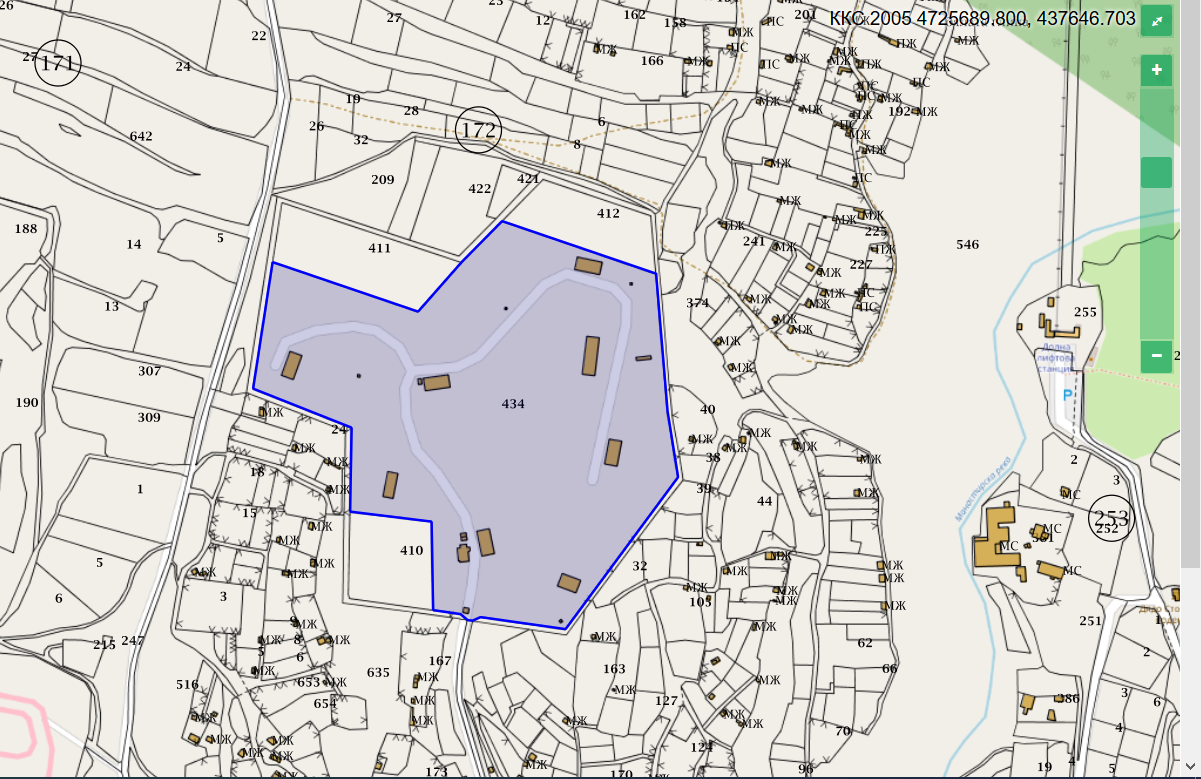 Информацията за съществуващото земеползване в имотите по границата на площадката е публично достъпна на адрес https://kais.cadastre.bg/bg/Map.Имотът, в които ще се осъществи ИП граничи с 23 имота.По вид територия имотите са земеделски.Начинът на трайно ползване на имотите е:За складови бази;Изоставени орни земи;Лозя;Дере;Земеделски труд и отдих;Пасища;Местен път.10. Чувствителни територии, в т.ч. чувствителни зони, уязвими зони, защитени зони, санитарно-охранителни зони около водоизточниците и съоръженията за питейно-битово водоснабдяване и около водоизточниците на минерални води, използвани за лечебни, профилактични, питейни и хигиенни нужди и др.; Национална екологична мрежаВ процеса на събиране на изходна информация за реализиране на инвестиционното намерение е направена консултация с Басейнова дирекция „Източнобеломорски район”. Със Заявление за достъп до обществена информация с вх. № ЗДОИ-01-91/27.11.2020 г. е изискана информация относно данни за зони за защита на водите и санитарно-охранителни зони,  които може да бъдат засегнати от ИП.Съгласно информацията от Басейнова дирекция, предоставена с писмо изх.№ ЗДОИ -01-91(1)/09.12.2020г. (приложено към настоящата информация) имотът , на който ще се осъществи инвестиционното предложение засяга следните зони за защита на водите по смисъла на чл. 119а, ал.1 от Закона за водите (ЗВ):- зони за защита на водите по чл.119а, ал.1,т.1 от ЗВ – част от поземлен имот 68080.172.434, на който ще бъде осъществено ИП попада в границите на водосбора на повърхностно водно тяло, определено като зона за защита на повърхностни води, предназначени за питейно-битово водоснабдяване с код BG3MA400R099 – „р. Безименна- ляв приток на р. Стряма след р. Кърнарска река“, съгласно чл.119а, ал.1, т.1 от ЗВ;- зони за защита на водите по чл.119а, ал.1,т.3 от ЗВ – имотът попада в уязвима зона с код BG3PANV1 (съгласно буква „a”) и в чувствителна зона „Catchment of Maritza river”, с код BGCSARI06 (съгласно буква „б“).Санитарно-охранителни зони около водовземни съоръжения за питейно – битово водоснабдяване в радиус до 2000м от границите на ПИ 68080.172.434:Имотът не попада в границите на СОЗ.В горе посочения радиус около имота се намират четири водовземни съоръжения:Каптаж „Ливадите“, с. АневоКаптаж „Каушака“, с. АневоКаптаж „Караач бунар“, с. АневоТК1, с. Анево.Национална екологична мрежаИнвестиционното предложение не попада в границите на защитени територии по смисъла на Закона за защитените територии, не попада в защитени зони от Европейската екологична мрежа НАТУРА 2000. 11. Други дейности, свързани с инвестиционното предложение (например добив на строителни материали, нов водопровод, добив или пренасяне на енергия, жилищно строителство)Добив на строителни материалиПо време на строителството и експлоатацията на инвестиционното предложение не се предвижда добив на строителни материали.Нов водопроводНе се предвижда изграждане на нов водопровод, както и не се предвижда ново водоснабдяване. Добив или пренасяне на енергияНе се предвижда добив на енергия. Жилищно строителствоИП не предвижда дейности, свързани с жилищно строителство.  В обобщение може да се заключи, че реализирането на инвестиционното предложение не е свързано в своята цялост с извършване на други дейности, освен изброените в настоящия документ. 12. Необходимост от други разрешителни, свързани с инвестиционното предложениеПо ЗООС:Предприятието е класифицирано като предприятие с „висок рисков потенциал“ от Изпълнителната агенция по околна среда (ИАОС). Поради това за експлоатацията му е необходимо предварително одобряване от Изпълнителния директор на ИАОС на Доклад за безопасност в съответствие с изискванията на Глава седма, Раздел Първи „Предотвратяване на големи аварии“ на ЗООС.За третирането на отпадъци с код 16 04 03* ще бъдат подадени необходимите документи до Компетентния орган –РИОСВ Пловдив за издаване на Разрешение по чл.67, ал.1 ЗУО.По Закона за устройство на територията (ЗУТ)За осъществяване на ИП е необходимо одобряването на ПУП – ПРЗ за новообразувания имот.За реализация на инвестиционното предложение ще се проведат процедури по съгласуване и одобрение по реда на Закона за устройство на територията (ЗУТ) с цел получаване на разрешение за строеж от компетентния орган по чл.145 от ЗУТ.Местоположение на инвестиционното предложение, което може да окаже отрицателно въздействие върху нестабилните екологични характеристики на географските райони, поради което тези характеристики трябва да се вземат под внимание, и по-конкретно1. Съществуващо и одобрено земеползванеИП ще бъде осъществено в новообразуван УПИ с №68080.172.434. с отреждане - за производствени и складови дейности за специална продукция, като за целта следва да бъде одобрен ПУП – ПРЗ от ЕСУТ при община Сопот. Със Заповед №РД-09-122/27.03.2019г. на Кмета на Община Сопот е разрешено процедирането на комплексен проект за инвестиционна инициатива, съгласно чл. 150 от ЗУТ в обхват: Подробен устройствен план /ПУП/ - План за регулация и застрояване /ПРЗ/ за обединяване на два имота, а именно ПИ с идентификатор 68080.172.430 и ПИ с идентификатор 68080.172.431 по КККР на Община Сопот в новообразуван УПИ 68080.172.434 с отреждане „За производствени и складови дейности за специална продукция“ и технически инвестиционен проект за изграждане на обект с подобекти: „Цех за пресоване и леене на ВВ и производство на двигатели“, "Мoнтажен участък" и "Участък взриватели и изпитателна станция".Новообразуваният имот е формиран при обединяване на два съществуващи имота ПИ №68080.172.430 и ПИ №68080.172.431. Тези два имота са отредени за складови дейности и от 1962г. на тях се намира складова база „Бозалан“, изградена и допълвана до 1982г. като складова база за съхранение на взривни вещества, боеприпаси и пиротехнически изделия. 2. Мочурища, крайречни области, речни устияИнвестиционното предложение не засяга мочурища, крайречни области и речни устия.3. Крайбрежни зони и морска околна средаИнвестиционното предложение не засяга крайбрежни зони и морска околна среда.4. Планински и горски райониИнвестиционното предложение  е предвидено в имот в земеделска територия. Граничи със имоти в земеделски територии.5. Защитени със закон територииЗащитени територии съгласно Закона за защитените територииИнвестиционното предложение не попада в границите на защитени територии по смисъла на Закона за защитените територии. Най- близката защитена територия е Национален парк „Централен Балкан“, която отстои на около 1.4km северозападно от площадката на ИП.Защитени зони съгласно Закона за биологичното разнообразиеИнвестиционното предложение не попада в границите на защитени зони (ЗЗ) от Европейската екологична мрежа „Натура 2000”. Най –близките ЗЗ са  BG0001493 „Централен Балкан - Буфер“ по Директивата за местообитанията, определена съгласно чл. 6, ал. 1, т.3 и т.4 от ЗБР, приета с Решение № 802/04.12.2007г. на Министрски съвет (Приложение №2) и ЗЗ BG0002128 „Централен Балкан Буфер“ по Директивата за птиците, обявена със Заповед на Министъра на околната среда и водите № РД-321/04.04.2013г. Двете ЗЗ отстоят съответно на около 320m на запад и на около 600m на изток от площадката.Зони за защита на водите по чл. 119а от Закона за водитеСъгласно информация, получена по ЗДОИ от Басейнова дирекция „Източнобеломорски Район“:- зони за защита на водите по чл.119а, ал.1,т.1 от ЗВ – част от поземлен имот 68080.172.434, на който ще бъде осъществено ИП попада в границите на водосбора на повърхностно водно тяло, определено като зона за защита на повърхностни води, предназначени за питейно-битово водоснабдяване с код BG3MA400R099 – „р. Безименна- ляв приток на р. Стряма след р. Кърнарска река“, съгласно чл.119а, ал.1, т.1 от ЗВ;- зони за защита на водите по чл.119а, ал.1,т.3 от ЗВ – имотът попада в уязвима зона с код BG3PANV1 (съгласно буква „a”) и в чувствителна зона „Catchment of Maritza river”, с код BGCSARI06 (съгласно буква „б“).6. Засегнати елементи от Националната екологична мрежаПлощадката на ИП не е разположена в зони, част от Националната екологична мрежа (НЕМ).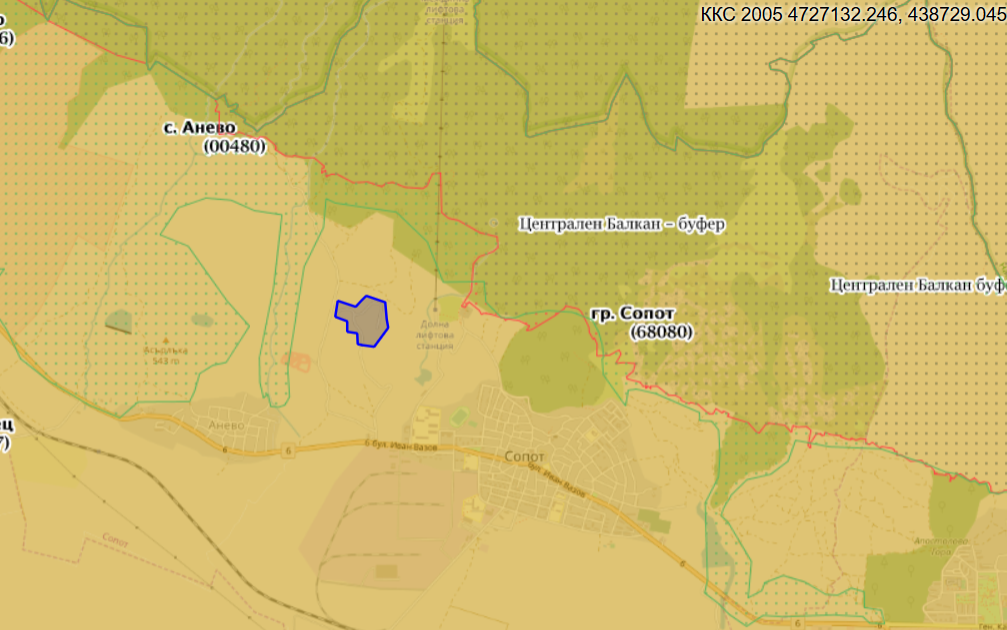 Най- близката защитена територия е Национален парк „Централен Балкан“, която отстои на около 1.4km северозападно от площадката на ИП. Паркът е един от трите национални парка на България. Създаден през 1991 г., днес той е третата по големина защитена територия у нас - 720 кв. км. Разположен е в най-високата част на Централна Стара планина, като включва три части на планинската верига – Златишко-Тетевенска, Троянска планина  и Калоферска планина. В границите на Националния парк са разположени 9 резервата – „Боатин”, „Царичина”, „Козя стена”, „Стенето”, „Стара река”, „Джендема”, „Северен Джендем”, „Пеещи скали” и „Соколна”. Съгласно класификацията на Международния съюз за защита на природата (IUCN) Паркът е защитена територия от втора категория, а резерватите в него – първа категория. През 2000 година към териториите, за които Дирекция „НП Централен Балкан” извършва дейности по управление и охрана са добавени два резервата в близост до границите на Парка - резерват „Еленова гора” в землището на с. Сахране и поддържан резерват „Чамджа” в землището на с. Христо Даново. През 2017 г. „Централен Балкан“, заедно с територията на пет прилежащи общини – Троян, Севлиево, Павел баня, Карлово и Антон, са обявени като Биосферен парк  „Централен Балкан“ в рамките на Програмата на ЮНЕСКО „Човекът и биосферата“. Новият биосферен парк обхваща четири от биосферните резервати на Парка – „Боатин“, „Царичина“, „Стенето“ и „Джендема“, присъединени към програмата през 1977 г. Също така през 2017 г., най-представителните букови гори в деветте резервата на Националния парк стават част от серийния обект на световното наследство на ЮНЕСКО - „Старите  и първични букови гори на Карпатите и други региони в Европа“.Най – близките ЗЗ са  BG0001493 „Централен Балкан - Буфер“ по Директивата за местообитанията и ЗЗ BG0002128 „Централен Балкан Буфер“ по Директивата за птиците, отстоящи съответно на около 320m на запад и на около 600m на изток от площадката. BG0001493 „Централен Балкан - Буфер“Съгласно Информационната система за защитените зони от екологичната мрежа Натура 2000 не е налична заповед за обявяване на зоната. 1. Предмет на опазване в защитената зона: 1.1. Природни местообитания;1.2. Бозайници;1.3. Земноводни и влечуги;1.4. Риби;1.5. Безгръбначни;1.6. Растения.2. Цели на опазване: 2.1. Запазване на площта на природните местообитания и местообитанията на видове и техните популации, предмет на опазване в рамките на защитената зона.2.2. Запазване на естественото състояние на природните местообитания и местообитанията на видове, предмет на опазване в рамките на защитената зона, включително и на естествения за тези местообитания видов състав, характерни видове и условия на средата.2.3.  Възстановяване при необходимост на площта и естественото състояние на приоритетни природни местообитания и местообитания на видове, както и на популации на видовете, предмет на опазване в рамките на защитената зона.BG0002128 „Централен Балкан Буфер“1. Предмет на опазване в защитената зона са следните видове птици: 1.1. видове по чл. 6, ал. 1, т. 3 от Закона за биологичното разнообразие;1.2. видове по чл. 6, ал. 1, т. 4 от Закона за биологичното разнообразие.2. Защитената зона се обявява с цел: 2.1. опазване и поддържане на местообитанията на посочените в т. 1.1 видове птици за постигане на тяхното благоприятно природозащитно състояние; 2.2. възстановяване на местообитания на видове птици по т. 1.2, за които е необходимо подобряване на природозащитното им състояние.3. В границите на защитената зона се забранява: 3.1. използването на неселективни средства за борба с вредителите по горите и в селското стопанство;3.2. използването на пестициди и минерални торове в пасища и ливади;3.3. залесяването на ливади, пасища и мери, както и превръщането им в обработваеми земи и трайни насаждения.7. Ландшафт и обекти с историческа, културна или археологическа стойностПлощадката на ИП се намира в община Сопот. Съгласно „Ландшафтна география на България“ (2011г.) площадката е разположена в Източносредиземноморска провинция, Среднобалканска подпровинция, Среднобългарска област, близо до границата с  Алпийската провинция, Старопланинска област на север.Тази област е най-добре проучена в ландшафтно отношение. Тя обединява планинско-котловинните части на висока средна България. Областта продължава на запад извън пределите на България и достига до долината на р. Южна Морава.Характеризира се с наличието на специфични само за нея типове ландшафти.Характеризира се със сложна хоризонтална структура.Областта е подложена на антропогенно въздействие от древността, но особено след освобождението от турско робство с нарастване на броя на населението.Едновременно с това областта се характеризира със сравнително ограничен брой защитени територии.Прегледът показва, че районът на площадката не е сред антропогенно натоварените райони в областта.В процеса на събиране на изходна информация Възложителят отправи запитване до Национален археологически институт с музей към Българска академия на науките (НАИМ – БАН). Съгласно писмо с изх. № 1089/22.01.2021 г. от НАИМ (приложено към настоящата информация) има данни за наличие на един археологически обект в границите на терена, в който ще се изпълнява инвестиционното предложение. Обектът е с приблизителна локация в юго-източния край на имота. Препоръчва се провеждане на ограничени теренни издирвания от археолог (от Историческия музей –Карлово или от Регионалния археологически музей - Пловдив) с цел изясняване, дали обектът е надгорбна могила, каква част от него попада в имота и дали че бъде засегнат от ИП.  Препоръчаните с писмото дейности са извършени. В резултат е установено, че в имота не са налични обекти на културно-историческото наследство, за което са издадени съответните заключения на копетентната институция(приложено).8. Територии и/или зони и обекти със специфичен санитарен статут или подлежащи на здравна защитаОбекти, подлежащи на здравна защитаСъгласно §1, т.3 от ДР на Наредбата за ОВОС обекти, подлежащи на здравна защита са жилищните сгради, лечебните заведения, училищата, детските градини и ясли, висшите учебни заведения, спортните обекти, обектите за временно настаняване (хотели, мотели, общежития, почивни домове, ваканционни селища, къмпинги, хижи и др.), места за отдих и развлечения (плувни басейни, плажове и места за къпане, паркове и градини за отдих, вилни зони, атракционни паркове, аквапаркове и др.), както и обектите за производство на храни по § 1, т. 37 от допълнителните разпоредби на Закона за храните, стоковите борси и тържищата за храни. В зоната на възможни въздействия, около площадката на ИП не се намират обекти/зони, подлежащи на здравна защита и такива със специфичен санитарен статут. Най-близките обекти, подлежащи на здравна защита са жилищни сгради (къщи) в границите на гр. Сопот и писта за картинг, което е видно от приложения картен материал (приложен към настоящата информация).Тип и характеристики на потенциалното въздействие върху околната среда, като се вземат предвид вероятните значителни последици за околната среда вследствие на реализацията на инвестиционното предложение1. Въздействие върху населението и човешкото здраве, материалните активи, културното наследство, въздуха, водата, почвата, земните недра, ландшафта, климата, биологичното разнообразие и неговите елементи и защитените територии1.1. Въздействие върху населението и човешкото здравеНай-близкото населено място е гр. Сопот на югоизток от площадката на ИП и с. Анево, разположено на югозапад от площадката на ИП, съответно на около 840m и 940m. По време на строителството По време на строителството няма да се генерират емисии, вкл. отпадъци или да се използват суровини, които да имат въздействие извън границите на площадката.Не са налични условия за неблагоприятно въздействие върху факторите на жизнената среда по смисъла на  §.1, т.12  от допълнителните разпоредби на  Закона за здравето, както и в зони около площадката, подлежащи на здравна защита.В границите на площадката се очакват минимални прахови емисии в атмосферния въздух при сухо време и шум и емисии от механизираната техника.Вид на въздействието: Не се очаква неблагоприятно въздействие, върху който и да е от факторите на жизнената среда и не се създава риск за човешкото здраве. Поради горното, не се очаква въздействие върху населението в гр. Сопот и с. Анево или в зони, подлежащи на здравна защита. Очаква се незначително шумово и емисионно въздействие върху работниците на площадката.Естество на въздействието: Въздействието върху работниците се очаква да бъде с ниска степен и интензивност, с пространствен обхват в границите на площадката, краткотрайно, пряко, с малка честота, временно и обратимо, не се очаква акумулиране с въздействията от други източници.Не се очаква комплексно въздействие върху населението и човешкото здраве.По време на експлоатациятаПри експлоатацията на ИП няма да се образуват емисии на вредни и опасни вещества или енергия. По-голямата част от отпадъците ще се предават на оператори с валидни разрешения за третиране на съответните отпадъци. От съображения за сигурност и безопасност на площадката ще се обезврежда само един отпадък, при спазване на изискванията на ЗУО и изискванията и нормите за безопасност, приложими към производството на специална продукция. Генерираните битово-фекални и производствените отпадъчни води ще се предават въз основа на сключен договор за третиране от оператор, имащ необходимото Разрешително по чл.46 ЗВ. Оборудването, генериращо шумови емисии ще бъде разположено в шумоизолиращи кабини и на места, възможно най отдалечено от персонала. Няма източници на йонизираща/нейонизираща енергия.Поради горното няма да има въздействие и върху факторите на жизнената среда по смисъла на  §.1, т.12  от допълнителните разпоредби на  Закона за здравето.Няма да има въздействие и върху зони, подлежащи на здравна защита.Поради горното не се очаква въздействие върху здравето на населението.Въздействие върху здравето на работниците – не се очаква въздействие. Поради спецификата на производството мерките за безопасност изискват поддържане на безопасна атмосфера, вентилация на работните помещения, съхранение и поддръжка на използваните суровини и материали, отстраняване на отпадъците, измиване и поддържане на чистотата в работните помещения и спазване на определените за всеки процес и работно място процедури за безопасност. 1.2. Въздействие върху културно-историческото наследствоПо време на строителствотоВ процеса на събиране на изходна информация Възложителят отправи запитване до Национален археологически институт с музей към Българска академия на науките (НАИМ – БАН). Съгласно писмо с изх. № 1089/22.01.2021 г. от НАИМ има данни за наличие на един археологически обект в границите на терена, в който ще се изпълнява инвестиционното предложение. Обектът е с приблизителна локация в юго-източния край на имота. Препоръчва се провеждане на ограничени теренни издирвания от археолог (от Историческия музей –Карлово или от Регионалния археологически музей - Пловдив) с цел изясняване, дали обектът е надгорбна могила, каква част от него попада в имота и дали че бъде засегнат от ИП.Препоръчаните издирвания са осъществени, в резултат на което не са открити обекти на културно-историческото наследство. Вид на въздействието: Не се очаква въздействие.По време на експлоатациятаПри експлоатацията на ИП няма да се образуват емисии на вредни и опасни вещества или енергия, отпадъци или други фактори, които замърсяват или увреждат околната среда, свързани с работата на ИП. Вид на въздействието: Експлоатацията на ИП няма да оказва въздействие върху обекти на културно-историческото наследство.  1.3. Климат. Атмосферен въздухКлиматПо време на строителствотоНито във фазата на строителство, нито във фазата на експлоатация ще се образуват и изпускат парникови газове.Характерът на строителните дейности, извършването им на вече съществуваща площадка, краткото време за приключване на строителните дейности, незначителното количество отработени газове от строителна техника не предполагат въздействие върху факторите, обуславящи климата в района. Вид и естество на въздействието: При строителството не се очаква въздействие върху климата.По време на експлоатацията При експлоатацията на ИП няма да се образуват и изпускат парникови газове или други вредни вещества, по смисъла на нормативната уредба. Няма да се образуват и други фактори на околната среда, които въздействат върху местните климатични условия.Вид и естество на въздействието: По време на експлоатацията не се очаква въздействие върху климата.Атмосферен въздухПо време на строителствотоХарактерът на дейностите по изграждането на обектите в обхвата на ИП не предполагат редовно или дълготрайно използване на тежка строителна/транспортна техника или дейности, при които се отделят вредни вещества в атмосферния въздух. Допълнително изграждането/реконструкцията е планирано да приключи в много кратки срокове, а въздействието на емисиите от общ прах, както и от работата на двигатели с вътрешно горене се очаква да бъде ограничено в рамките на имота (гр. Сопот отстои на около 750m, а с. Анево – на около 830m).Вид на въздействието: Очаква се пряко незначително въздействие от емисии, в резултат на работата на транспортна/строителна техника.Естество и характеристики на въздействието: Има вероятност от въздействие върху атмосферния въздух с ниска степен, ниска интензивност, пряко, с пространствен обхват в границите на площадката, краткотрайно, временно, обратимо, без вторично въздействие, не се очаква акумулиране  на въздействия и комплексност на въздействието. По време на експлоатациятаПо време на експлоатацията няма да се образуват и изпускат в атмосферния въздух вредни вещества. Няма да се извършват химични, металургични или други високотемпературни процеси, както и други дейности, образуващи емисии на вредни вещества и регулирани по смисъла на Закона за чистотата на атмосферния въздух. Вид на въздействието: По време на експлоатацията не се очаква въздействие върху атмосферния въздух.1.4. Въздействие върху водитеПовърхностни водиС осъществяването на ИП няма да се заустват отпадъчни води във водни обекти и не е необходимо издаване на разрешителни за ползване на повърхностен воден обект, съгласно Закона за водите. Отпадъчните води ще се събират в резервоар и водоплътна изгребна яма и ще се предават за третиране на оператор, притежаващ необходимото Разрешително по ЗВ въз основа на сключен с Възложителя договор (приложен към настоящата информация).По време на строителството Вид на въздействието: Не се очаква въздействие върху повърхностни води.По време на експлоатациятаВид на въздействието: По време на експлоатацията не се очаква въздействие върху повърхностни води.Подземни водиПо време на строителството Не се очаква, но е възможно незначително изпускане на нефтопродукти (от строителната и транспортната техника) върху площадката. Замърсяването се очаква да е повърхностно и да засяга пренебрежимо малка площ от площадката. Ще бъдат създадени необходимите условия и организация за незабавно почистване/абсорбиране на изпуснатия нефтопродукт.Няма да бъдат ползвани води, вкл. от подземни водни тела.Вид на въздействието: не се очаква въздействие върху количественото или качествено състояние на подземни води.По време на експлоатацията По време на експлоатация на съоръженията на ИП няма да се използват подземни води, няма да се осъществяват дейности, които биха могли да окажат въздействие върху качеството или количеството на подземни води.Вид на въздействието: По време на експлоатацията на ИП, вкл. след осъществяване на ИП не се очаква въздействие върху подземните води.1.5. Въздействия върху почвитеПо време на строителствотоОсъществяването на ИП се извършва чрез реконструкция на вече съществуващи сгради в имота на Възложителя. Площадката се използва за складова база от началото на 60те години на миналия век. В почвата няма да бъдат извършвани дейности, компонентите на инвестиционното предложение ще бъдат изградени надземно. По данни от геоложкото проучване в зоната на новото строителство земните маси са преди всичко от стари, добре уплътнени насипи или ерозирали скални образци. Възможно е частично физическо (механично) въздействие върху вече нарушения почвен профил, тъй като единствено нови фундаменти ще бъдат разположени подземно, което предполага незначително и само на отделни места ново въздействие.Това въздействие ще е незначително в сравнение с настоящото състояние, поради факта, че площадката е използвана за промишлена дейност в последните 60 години.Транспортната и строителната техника ще се придвижат единствено по съществуващи пътища и няма да се използват площи извън площадката на ИП.По време на строителството няма да бъдат генерирани фактори, замърсяващи или увреждащи почвите, извън площадката на ИП.Вид на въздействието: По време на строителството на инвестиционното предложение се очаква отрицателно пряко въздействие върху почвите на площадката на ИП. Естество на въздействието: Очаква се въздействие единствено върху площадката на ИП, краткотрайно, постоянно за периода на строителството, необратимо на местата на полагане на елементи от ИП върху/във почвата и обратимо за останалите части на площадката, с ниска степен на интензивност, не се очаква акумулиране на въздействия, не се очаква комплексност на въздействието. По време на експлоатациятаПо време на експлоатацията няма да се генерират фактори, замърсяващи или увреждащи почвите на и извън площадката на ИП. Всички дейности ще се извършват вътре в  сградите/съоръженията на площадката, придвижването между сградите ще се осъществява по вътрешно-площадковите пътища.Вид и естество на въздействието: По време на експлоатацията не се очаква въздействие от инвестиционното предложение върху почвите. 1.6. Въздействие върху земните недраПо време на строителството При строителството може да се наложи отнемане на хумусния слой единствено на местата на полагане на елементи върху/в почвата, в границите на площадката на ГРС,  като се има предвид, че съоръженията, обект на ИП ще бъдат изградени надземно. Дълбочината на възможни изкопни работи ще бъде максимум до 0,60 м. поради което въздействия върху земните недра са възможни единствено в участъците, където почвеният слой е минимален или не съществува.Не се очаква причиняване/развитие на свлачищни процеси. Вид на въздействието: По време на строителството са възможни отрицателни преки въздействия от механично нарушаване на геоложката среда.Естество на въздействието: Очаква се поява на въздействие от ниска степен и интензивност, единствено върху площадката на ИП, което ще е краткотрайно, временно за периода на строителството, необратимо, с ниска честота, не се очаква акумулиране на въздействия, не се очаква комплексност на въздействието. По време на експлоатацията По време на експлоатацията няма да се генерират фактори, замърсяващи или увреждащи земните недра на и извън площадката на ИП.Вид въздействието: По време на експлоатацията не се очаква въздействие върху земните недра от ИП. 1.7. Въздействие върху ландшафта По време на строителствотоВсички дейности ще бъдат извършени в границите на площадката на съществуващата база. Няма да бъдат използвани терени за достъп или разполагане/съхранение на строителни материали или елементи от строящите се съоръжения. Няма да бъдат извършвани дейности, които могат да въздействат върху ландшафта.Вид на въздействието: По време на строителството на ИП не се очаква въздействие върху ландшафта. По време на експлоатациятаПри експлоатацията на съоръженията след осъществяване на ИП няма да бъдат извършвани дейности, оказващи въздействие върху елементите на ландшафта. Вид на въздействието: Няма да има въздействие върху елементите на ландшафта.1.8. Въздействие върху биологичното разнообразие и неговите елементи и защитените територииПо време на строителството Строителството ще се извърши на площадката на съществуващата база. Няма да се генерират емисии, освен на отработени газове от техника на площадката и общ прах. Енергии също няма да се образуват, освен шумови емисии. Генерираните отпадъци ще се събират на площадката и предават в съответствие с нормативната уредба. Площадката на ИП не се намира в защитена територия, Най- близката защитена територия е Национален парк „Централен Балкан“, която отстои на около 1.4km северозападно от площадката на ИП.Вид на въздействието: Въздействието върху флората и фауната по време на строителството се очаква да бъде отрицателно, пряко. Естество на въздействието: Вероятно е въздействие с ниска степен, с обхват непосредствено около площадката, краткотрайно, временно, с ниска интензивност и честота, обратимо, няма да има акумулиране на въздействия от други проекти, няма комплексност на въздействието. По време на експлоатацията Не се очакват емисии на вещества или енергия, както и механични въздействия или дейности, които да въздействат на биоразнообразието и неговите елементи. Възможно е образуването на звукова енергия в изпитвателната станция при изпитването на изделия. Изпитвателната станция ще бъде изградена в съответствие с всички изисквания за такъв тип съоръжения, вкл. ограничаване изпускането и разпространението на шумови емисии. Поради това шумът ще е ограничен в границите на площадката около мястото на образуване. Вид на въздействието: Не се очаква въздействие.1.9. Въздействие върху материални активиПо време на строителствотоНе се очаква отрицателно въздействие върху материални активи, частни, общински или държавни, включително от спомагателни или транспортни дейности. С ИП ще бъдат възстановени, реновирани, достроени стари, амортизирани и неизползвани понастоящем сгради, за които в бъдеще ще бъде осигурена редовна, непрекъсната и надеждна поддръжка.Вид на въздействието: Очаква се положително пряко въздействие.Естество на въздействието:Вероятно е въздействие с висока степен, с обхват непосредствено на площадката, дълготрайно, постоянно, с висока интензивност, необратимо, няма да има акумулиране на въздействия от други проекти, въздействието ще е комплексно.По време на експлоатациятаИП се осъществява с цел производство на изделия за осигуряване и модернизация на въоръжението на армията.Вид на въздействието: Положително, пряко въздействие.Естество на въздействието:Вероятно е въздействие от средна степен, с национален обхват, дълготрайно, постоянно, със средна интензивност, необратимо, предполага се акумулиране на въздействия от други проекти, въздействието ще е комплексно.2. Въздействие върху елементи от Националната екологична мрежа, включително на разположените в близост до инвестиционното предложениеЗащитени територии съгласно Закона за защитените територииИнвестиционното предложение не попада в границите на защитени територии по смисъла на Закона за защитените територии. Най- близката защитена територия е Национален парк „Централен Балкан“, която отстои на около 1.4km северозападно от площадката на ИП.Защитени зони съгласно Закона за биологичното разнообразиеИнвестиционното предложение не попада в границите на защитени зони (ЗЗ) от Европейската екологична мрежа „Натура 2000”. Най –близките ЗЗ са  BG0001493 „Централен Балкан - Буфер“ по Директивата за местообитанията, определена съгласно чл. 6, ал. 1, т.3 и т.4 от ЗБР, приета с Решение № 802/04.12.2007г. на Министрски съвет (Приложение №2) и ЗЗ BG0002128 „Централен Балкан Буфер“ по Директивата за птиците, обявена със Заповед на Министъра на околната среда и водите № РД-321/04.04.2013г. Двете ЗЗ отстоят съответно на около 320m на запад и на около 600m на изток от площадката.Осъществяването на ИП не предполага пряко или непряко неблагоприятно въздействие върху природните местообитания, предмет на опазване в зоните, както и върху защитената територия. Не се очаква реализирането на инвестиционното предложение да доведе до нарушаване целостта на защитените зони.Вид на въздействието: По време на строителството и експлоатацията на ИП не се очаква въздействие върху защитени зони и защитени територии.3. Очакваните последици, произтичащи от уязвимостта на инвестиционното предложение на риск от големи аварии и/или бедствия         При прилагане на правилата за класифициране на предприятията съгласно Приложение №3 на ЗООС инсталациите и складовите съоръжения, предмет на инвестиционното предложение се класифицират като предприятие/съоръжение с висок рисков потенциал.Основният риск от възникване на авария на територията на предприятието е свързан с наличието на взривни вещества, смеси и изделия.Основните опасни вещества и смеси, които ще се използват в производствения процес и които могат да доведат до възникване на големи аварии са веществата, които се класифицират като Експлозиви (подкласове 1.1, 1.2, 1.3, 1.5 или 1.6).Останалите вещества, които ще се съхраняват на площадката са в малки количества и не могат да доведат до възникване на аварии.При извършената оценка на последствията за човешкото здраве и околната среда от авария в ИП е установено, че размерите на прогнозираните зони на последствия ще засегнат сериозно човешкото здраве и материалните активи само на територията на предприятиетоВ случай на взрив не се очакват жертви или сериозно ранени извън територията на предприятието.За обектите с обществено предназначение в зони, които се намират в близост до предприятието, последствията ще са свързани с повреждане на материални активи, които подлежат на ремонт и възстановяване и не се очаква да има косвени жертви или пострадали.Не се очаква да има въздействие върху околната среда;Не е вероятно да бъде предизвикана авария, т.е. повишаване на аварийния риск по отношение на други инсталации (външен „домино“ ефект).Съгласно резултатитe от оценката на риска в резултат от аварийно събитие (взрив) на площадката:Жилищни райони (населени места);Обекти с обществено предназначение, зони за отдих и рекреация;Големи транспортни пътища;Територии с особено природозащитно значение или значение за околната среда, вкл. зони по Натура 2000, биха попаднали в зони на минимални въздействия, като рискът за тях би бил минимален, приемлив и не изисква прилагането на мерки.„Съседни предприятия“ и обекти по смисъла на §1, т.31в на ДР ЗООС, райони и строежи, които могат да бъдат източник на или да увеличат риска или последствията от голяма авария (да предизвикат ефект на доминото) не се намират в зони на последствия.4. Вид и естество на въздействието (пряко, непряко, вторично, кумулативно, краткотрайно, средно- и дълготрайно, постоянно и временно, положително и отрицателно)В раздел IV.1 са разгледани очакваните въздействия върху населението и човешкото здраве; биологичното разнообразие; земните недра; почвите; водите; въздуха и климата; материалните активи; културното и историческо наследство и ландшафта по време на строителството и на експлоатацията на инвестиционно предложение. Оценката на въздействията е извършена по следната методология:Фаза на изпълнение на инвестиционното предложение:Строителство;Експлоатация.Вид на въздействието:- положително, отрицателно;- пряко, непряко.Естество на въздействието:вероятност за въздействие - има вероятност, няма вероятност;степен - ниска, средна, висока;пространствен обхват – непосредствено около площадката на ГРС (район на Инвестиционното предложение), локално (Л), регионално (Р), национално (Н); очаквано настъпване - очаква се или не се очаква;  продължителност - краткотрайно, средно или дълготрайно;честота - постоянно, временно;обратимост - обратимо или необратимо;вторично – чрез промяна на друг фактор на околната среда;интензивност - ниска или висока интензивност; комплексност на въздействието – дали е налице комплексно въздействие върху съответния компонент;Акумулиране (комбиниране) с други проекти/инвестиционни предложения.Въз основа на информацията в раздел IV.1 и прилагайки методологията, описана по-горе, може да се направи следното обобщение по отношение на вида и естеството на въздействието:По време на строителството може да се очаква пряко отрицателно въздействие с ниска степен, много малък обхват - на самата площадка и в непосредствена близост до нея, краткотрайно, временно и обратимо, с ниска интензивност, както и положително, пряко, с малък обхват, с висока интензивност, постоянно и необратимо, без акумулиране и комплексен характер по отношение на материалните активи. По време на експлоатацията не се очаква отрицателно въздействие върху компонентите на околната среда. Очаква се положително въздействие върху материалните активи, което ще е дълготрайно, с национален обхват, постоянно и необратимо, със средна интензивност, постоянно и необратимо, с акумулиране и комплексен характер. 5. Степен и пространствен обхват на въздействието - географски район; засегнато население; населени места (наименование, вид - град, село, курортно селище, брой на населението, което е вероятно да бъде засегнато, и др.)Степента и пространственият обхват на въздействието от строителството и експлоатацията на инвестиционното предложение са разгледани в раздел IV.1 като компоненти на естеството на въздействие. Най-близкото населено място е гр. Сопот на югоизток от площадката на ИП и с. Анево, разположено на югозапад от площадката на ИП, съответно на около 840m и 940m. Оценката показва, че има вероятност от определени отрицателни въздействия при строителството. Тези въздействия се очаква да са с ниска степен и да са ограничени единствено в непосредствена близост до площадката. Нито едно от горните населени места няма да бъде засегнато от въздействията. По време на строителството се очаква и положително въздействие върху материалните активи на площадката с висока степен.По време на експлоатацията ще има положително въздействие върху материалните активи. Очаква се въздействието да е с средна степен, с национален обхват. 6. Вероятност, интензивност, комплексност на въздействиетоВероятността, интензивността и комплексността на въздействието са разгледани в раздел IV.1, като компоненти на естеството на въздействие. Оценката показва, че има вероятност от определени  отрицателни въздействия при строителството. Тези въздействия се очаква да са с ниска интензивност. Не се очаква комплексност на въздействията. Вероятно е положително въздействие върху материалните активи с висока интензивност и комплексен характер.По време на експлоатацията има  вероятност от положително въздействие върху материалните активи със средна интензивност и комплексен характер. 7. Очакваното настъпване, продължителността, честотата и обратимостта на въздействиетоОчакваното настъпване, продължителността, честотата и обратимостта на въздействието са разгледани в раздел IV.1, като компоненти на естеството на въздействие.Оценката показва, че има вероятност от определени отрицателни въздействия при строителството. Тези въздействия се очаква да са краткотрайни, с малка честота и обратими (с изключение на въздействието върху почвите и земните недра на местата на изкопните дейности за полагане на фундаменти). Вероятно е настъпването на положително въздействие върху материалните активи, дълготрайно, непрекъснато и необратимо.По време на експлоатацията има  вероятност от положително въздействие върху материалните активи, което се очаква да е дълготрайно, непрекъснато и необратимо.8. Комбинирането с въздействия на други съществуващи и/или одобрени инвестиционни предложенияНа този етап на проучване няма установени други, реализирани или в процес на осъществяване, инвестиционни предложения, с които да възникне кумулативно въздействие при осъществяване на инвестиционното предложение. По време на експлоатацията на ИП също няма предпоставки да се очаква комбинирано въздействие с други съществуващи и/или одобрени инвестиционни предложения.9. Възможността за ефективно намаляване на въздействиятаВ раздел IV.11 са разгледани мерки за намаляване на отрицателните въздействия върху околната среда и човешкото здраве от реализацията на инвестиционното предложение.10. Трансграничен характер на въздействиетоПоради местоположението на разглежданото инвестиционно предложение, както и очаквано въздействие само в непосредствена близост върху/около площадката, не се очаква трансгранично въздействие.11. Мерки, които е необходимо да се включат в инвестиционното предложение, свързани с избягване, предотвратяване, намаляване или компенсиране на предполагаемите значителни отрицателни въздействия върху околната среда и човешкото здраве Предвид изложеното в предходните точки от настоящия документ би могло да се заключи, че реализирането на инвестиционното предложение не е свързано с проявата на значителни отрицателни въздействия върху компонентите на околната среда. Независимо от това е предвидено прилагането на мерки, с които се цели недопускане или намаляване на установените и посочени по-горе възможни отрицателни въздействия. Атмосферен въздухС цел опазване качеството на атмосферния въздух е необходимо реализацията на инвестиционното предложение да става при прилагане на следните мерки:По време на строителствотоПо време на процесите на товарене и разтоварване на строителни материали: спазване на изискванията на чл. 70 от Наредба № 1/2005 г. за норми за допустими емисии на вредни вещества (замърсители), изпускани в атмосферата от обекти и дейности с неподвижни източници на емисии;Предварителна организация на изграждането на проектни компоненти; Стриктно придържане към последователността на строителните дейности според строителния график; Забрана двигателите на строителната/транспортната техника да работят на празен ход на площадката; Координация на транспортната схема с местните власти, с цел ограничено преминаване на строителна техника през населени места;Използваната строителна/транспортна техника трябва да отговарят на изискванията на Наредба № 10/2004 г. за условията и реда за одобрение на типа на двигатели с вътрешно горене за извънпътна техника по отношение на емисиите на замърсители.По време на експлоатациятаСтриктно спазване на технологичните предписания при извършване на производствени дейности, проверки, поддържащи и ремонтни дейности;Периодично професионално обучение и оценка на уменията на производствения/поддържащия персонал при извършване на горните дейности.Повърхностни и подземни водиОпределяне на персонал, отговарящ за спазване на договора за изпомпване на отпадъчните битово-фекални и производствени води и транспортирането им за третиране от лицензиран по ЗВ оператор на пречиствателно съоръжение;Разработване и спазване на инструкции за наблюдаване/контрол запълването на резервоарите/септичната яма за отпадъчни води;Водене на отчетна документация относно количествата отпадъчни води, предадени за  транспортиране и третиране, съгласно сключения договор;Разработване и спазване на инструкции за проверка, поддържане и ремонт на канализацията на площадката и съоръженията за събиране на отпадъчните води (резервоари/септична яма).ПочвиОсновните мерки, предвидени с цел свеждане до минимум на възможните въздействия, могат за бъдат сведени най-общо до следните:Максимално възможно опазване на хумусния слой, където е наличен;Ограничаване площта на изкопните работи;Недопускане на тежка техника да влиза в обекта в продължение на поне 1-3 дни след дълготрайни и интензивни валежи;Поддържане в наличност на абсорбенти за случай на разлив на нефтопродукти;Флора и фауна и ЗЗ от Екологичната мрежа Натура 2000ФаунаЩе бъдат предприети следните мерки:Съобразяване при необходимост на всички строителни дейности с размножителния период/хибернация на типичните за съответния район (района на инвестиционното предложение) представители на фауната.Машините и съоръженията, които работят на открито, следва да отговарят на изискванията на Наредбата за съществените изисквания и оценяване на съответствието на машините и съоръженията, които работят на открито, по отношение на шума, излъчван от тях.ФлораПо отношение на флората ще бъдат приложени следните мерки:Да не се допуска преминаване на строителна/транспортна техника извън съществуващите пътища;Да не се допуска съхраняването на строителни материали/компоненти на съоръженията извън площадката на ИП;Да не се допуска образуване неорганизирани прахови емисии.	Културно-историческо наследствоИзпълнени са изискванията и препоръките на НАИМ при БАН, дадени с писмо изх. № 1089/22.01.2021г.  Обществен интерес към инвестиционното предложениеВ изпълнение на изискванията на чл. 4, ал. 2 от Наредбата за условията и реда за извършване на оценка на въздействието върху околната среда (Наредбата за ОВОС) Възложителят е информирал писмено компетентния орган - РИОСВ-Пловдив. Инвестиционното предложение е обявено за обществен достъп по предвидения в нормативната уредба ред.Към момента на изготвяне на информацията за преценка на необходимостта от извършване на ОВОС няма постъпили становища.Код на отпадъкаНаименование/вид12 01 Отпадъци от формоване, физична и механична повърхностна обработка на метали и пластмаси12 01 Отпадъци от формоване, физична и механична повърхностна обработка на метали и пластмаси12 01 01Стърготини, стружки и изрезки от черни метали12 01 03Стърготини, стружки и изрезки от цветни материали12 01 13Отпадъци от заваряване15 01 Опаковки (включително разделно събирани отпадъчни опаковки от бита)15 01 Опаковки (включително разделно събирани отпадъчни опаковки от бита)15 01 01Хартиени и картонени опаковки15 01 02Пластмасови опаковки15 01 03Опаковки от дървесни материали 15 01 04Метални опаковки15 01 06Смесени опаковки15 01 07Стъклени опаковки17 Отпадъци от строителство и събаряне (включително почва, изкопана от замърсени места)17 Отпадъци от строителство и събаряне (включително почва, изкопана от замърсени места)17 01 01Бетон17 02 01Дървесен материал17 02 03Пластмаса17 04 Метали (включително техните сплави)17 04 Метали (включително техните сплави)17 04 05Желязо и стомана17 05 Почва (включително изкопана почва от замърсени места), камъни и изкопани земни маси17 05 Почва (включително изкопана почва от замърсени места), камъни и изкопани земни маси17 05 04Почва и камъни, различни от упоменатите в 17 05 0317 09 Други отпадъци от строителство и събаряне17 09 Други отпадъци от строителство и събаряне17 09 04Смесени отпадъци от строителство и събаряне, различни от упоменатите в 17 09 01, 17 09 02 и 17 09 0320 03 Други битови отпадъци20 03 Други битови отпадъциКод на отпадъкаНаименование08 01 отпадъци от ПФДУ и отстраняване на бои и лакове08 01 отпадъци от ПФДУ и отстраняване на бои и лакове08 01 14утайки от бои или лакове, различни от упоменатите в 08 01 1312 01 Отпадъци от формоване, физична и механична повърхностна обработка на метали и пластмаси12 01 Отпадъци от формоване, физична и механична повърхностна обработка на метали и пластмаси12 01 01Стърготини, стружки и изрезки от черни метали12 01 02Прах и частици от черни метали12 01 03Стърготини, стружки и изрезки от цветни материали12 01 04Прах и частици от цветни метали15 01 Опаковки (включително разделно събирани отпадъчни опаковки от бита)15 01 Опаковки (включително разделно събирани отпадъчни опаковки от бита)15 01 01Хартиени и картонени опаковки15 01 02Пластмасови опаковки15 01 03Опаковки от дървесни материали 15 01 04Метални опаковки15 01 06Смесени опаковки15 01 07Стъклени опаковки15 01 10*Опаковки, съдържащи остатъци от опасни вещества или замърсени с опасни вещества15 02 Абсорбенти, филтърни материали, кърпи за изтриване и предпазни облекла15 02 Абсорбенти, филтърни материали, кърпи за изтриване и предпазни облекла15 02 02*Абсорбенти, филтърни материали (включително маслени филтри, неупоменати другаде), кърпи за изтриване, предпазни облекла, замърсени с опасни вещества16 01 излезли от употреба превозни средства от различни видове транспорт (включително извънпътна техника) и отпадъци от разкомплектуване на излезли от употреба превозни средства и части от ремонт и поддръжка (с изключение на 13, 14, 16 06 и 16 08)16 01 излезли от употреба превозни средства от различни видове транспорт (включително извънпътна техника) и отпадъци от разкомплектуване на излезли от употреба превозни средства и части от ремонт и поддръжка (с изключение на 13, 14, 16 06 и 16 08)16 01 17Черни метали16 01 18Цветни метали16 01 18Пластмаси 16 04 Отпадъчни взривни материали16 04 Отпадъчни взривни материали16 04 03*Други отпадъчни взривни материали20 03 Други битови отпадъци20 03 Други битови отпадъциСклад/производствено помещение (съществуващи узаконени складове с разрешение за съхранение на ВМ)Видове опасни вещества/смеси/изделия, които ще са наличниМаксимално налично количество, изчислено в  тротилов еквивалент (кг)Разрешено количество  (съществуващо положение) преди началото на преустройствотоСклад 1Механични детайли и инструменти и изделия от металнеприложимо няма да има съхранение на взривни материали,  (съхраняват се инертни материали- детайли от метал, и др.)45 000 бр. взриватели  и детонаториСклад 2Барути, амонити, пиротехнически изделия, боеприпаси, съдържащи барути, тротил, хексоген, тетрил, октоген вкл и боеприпаси, съдържащи тези в-ва11 200 кг29 000 кгСклад 3Барути, амонити, пиротехнически изделия, боеприпаси, съдържащи барути, тротил, хексоген, тетрил, октоген вкл и боеприпаси, съдържащи тези в-ва32 000 кг150 000 кгСклад 4Барути, амонити, пиротехнически изделия, боеприпаси, съдържащи барути, тротил, хексоген, тетрил, октоген вкл и боеприпаси, съдържащи тези в-ва11 200 кг150 000 кгСклад 5- Участък пресоване и леене -сграда I Барути, амонити, пиротехнически изделия, боеприпаси, съдържащи барути, тротил, хексоген, тетрил, октоген вкл и боеприпаси, съдържащи тези в-ва5 000 кг15 000 кгСклад 6 –Участък взриватели и изпитателна- сграда  IIIБарути, амонити, пиротехнически изделия, боеприпаси, съдържащи барути, тротил, хексоген, тетрил, октоген вкл и боеприпаси, съдържащи тези в-ва300 кг150 000 кгСклад 7- Монтажен участък – сграда IIБарути, амонити, пиротехнически изделия, боеприпаси, съдържащи барути, тротил, хексоген, тетрил, октоген вкл и боеприпаси, съдържащи тези в-ва4 315 кг100 000 кгСклад 8Барути, амонити, пиротехнически изделия, боеприпаси, съдържащи барути60 000 кг100 000 кг